РЕПУБЛИКА СРБИЈАОсновна школа „Душан Даниловић“Радљевo, 14212 Бргуле, Убosradljevo@gmail.com,  https://osdusandanilovic.edu.rstel/fax  014 471 106ГОДИШЊИ   ИЗВЕШТАЈ О РАДУ ШКОЛЕЗА  ШКОЛСКУ  2019 / 2020. ГОДИНУ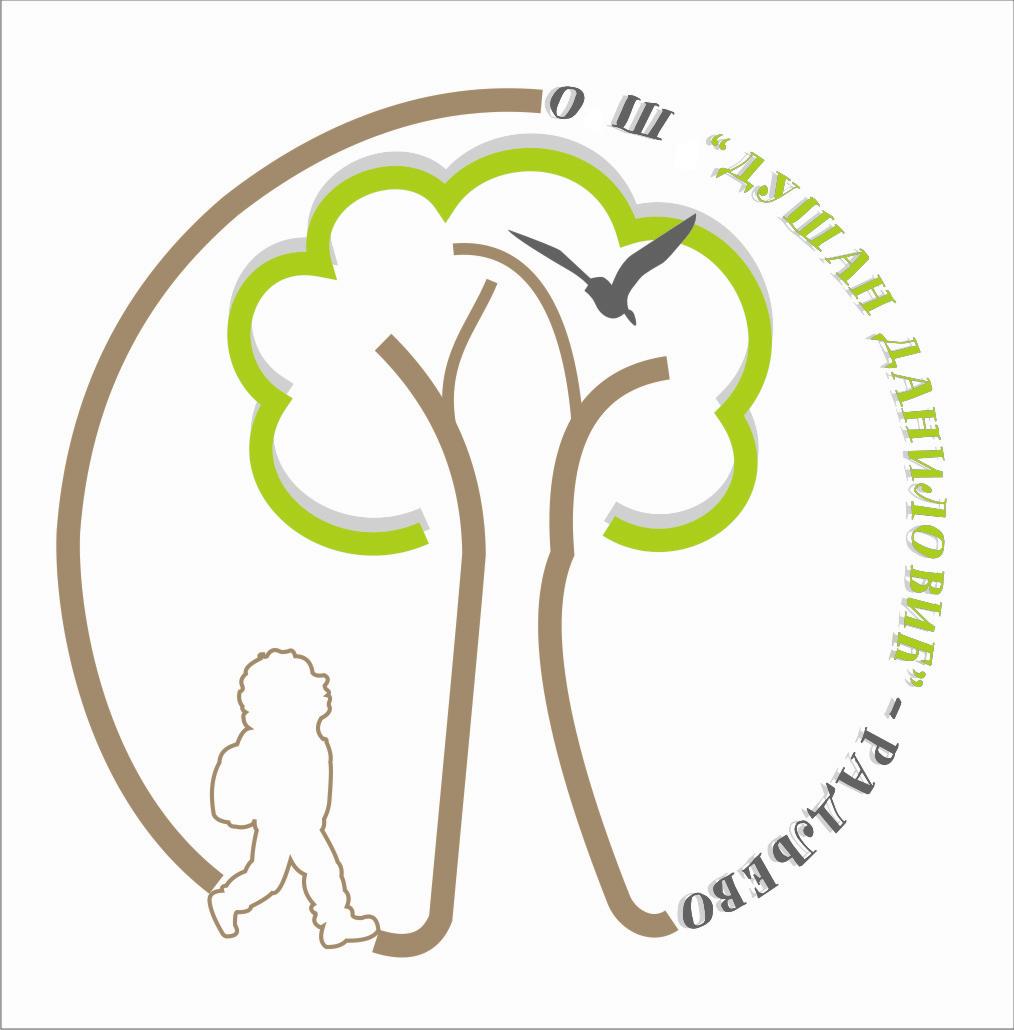 Радљево, септембар 2020. годинеСАДРЖАЈ1.УВОДНИ ДЕО...........................................................................................................32.ИСТОРИЈАТ ШКОЛЕ..............................................................................................33.ОСНОВНИ ПОДАЦИ О ШКОЛИ............................................................................44.РЕЧ ДИРЕКТОРА.....................................................................................................45.МАТЕРИЈАЛНО-ТЕХНИЧКИ И ПРОСТОРНИ УСЛОВИ РАДА.........................55.1.Школски простор.....................................................................................................55.2.Број и величина покривеног школског простора у метрима квадратним...................55.3.Школски терени (откривени школски простор).............................................................65.4.Опрема и наставна средства..............................................................................................65.5.Инвестиције и инвестиционо одржавање.........................................................................76.КАДРОВСКИ РЕСУРСИ...................................................................................................86.1.Квалификациона структура запослених...........................................................................87.УСЛОВИ ДРУШТВЕНЕ СРЕДИНЕ У КОЈОЈ ШКОЛА РАДИ...............................128.ПОДАЦИ О УЧЕНИЦИМА..............................................................................................138.1.Бројно стање ученика.........................................................................................................139.УСПЕХ И ВЛАДАЊЕ УЧЕНИКА...................................................................................139.1.Успех ученика првог разреда............................................................................................139.2.Успех ученика од другог до осмог разреда на крају наставне године..........................149.3.Владање ученика.................................................................................................................159.4.Изостајање са наставе.........................................................................................................169.5.Резултати ученика на такмичењима и смотрама..............................................................179.6.Поправни и разредни испити..............................................................................................1710.РЕАЛИЗАЦИЈА ПРОГРАМА ОБРАЗОВНО-ВАСПИТНОГ РАДА.........................1710.1.Реализација редовне наставе и изборних предмета........................................................1710.2.Реализација планова и програма обавезних ваннаставних активности........................1810.2.1.Часови одељенског старешине......................................................................................1810.2.2.Друштвено користан рад................................................................................................1810.2.3.Екскурзије, излети и посете...........................................................................................1910.2.4.Слободне активности......................................................................................................1910.2.5.Допунска настава............................................................................................................2010.2.6.Додатна настава.............................................................................................................2011.УЧЕНИЧКЕ ОРГАНИЗАЦИЈЕ......................................................................................2112.КУЛТУРНА И ЈАВНА ДЕЛАТНОСТ ШКОЛЕ..........................................................2413.САРАДЊА СА РОДИТЕЉИМА И ДРУШТВЕНОМ СРЕДИНОМ........................2614.РЕАЛИЗАЦИЈА ПЛАНОВА И ПРОГРАМА РАДА СТРУЧНИХ ОРГАНА, ДИРЕКТОРА ШКОЛЕ И СТРУЧНИХ САРАДНИКА....................................................2714.1.Рад стручних органа школе..............................................................................................2714.2.Извештај Стручног већа за први образовни циклус.......................................................2714.3.Извештај Стручног већа природних наука......................................................................2814.4.Извештај Стручног већа друштвених наука....................................................................2914.5.Рад директора школе..........................................................................................................3214.6.Психолог школе..................................................................................................................3714.7.Библиотекар школе............................................................................................................3915.РЕАЛИЗАЦИЈА ПЛАНА РАДА ОРГАНА УПРАВЉАЊА........................................4116. РЕАЛИЗАЦИЈА ПЛАНА ЗА РАЗВОЈ ШКОЛСКОГ ПРОГРАМА.........................4217.РЕАЛИЗАЦИЈА ШКОЛСКОГ РАЗВОЈНОГ ПЛАНА................................................4318.РЕАЛИЗАЦИЈА САМОВРЕДНОВАЊА РАДА ШКОЛЕ...........................................4618.1.Извештај о раду тима за подршку ученицима у процесу учења....................................6818.2.Извештај о раду тима за инклузивно образовање и васпитање.....................................6918.3.Извештај о раду тима за маркетинг, културну и јавну делатност.................................7318.4.Извештај о раду тима за безбедност ученика..................................................................7318.5.Извештај о раду тима за професионалну оријентацију..................................................7418.6.Извештај о раду тима за естетско уређење школе..........................................................7518.7.Извештај о раду тима за међупредметне компетенције, предузетништво и пројекте........................................................................................................................................7518.8.Извештај о раду тима за социјалну подршку и сарадњу са породицом........................7618.9.Извештај о стручном усавршавању запослених, угледним часовима и редовним посетама часовима од стране директора и психолога школе.................................................78ЗАКЉУЧАК...............................................................................................................................841.УВОДНИ ДЕОГодишњи извештај о раду Основне школе ''Душан Даниловић'' у Радљеву садржи податке потребне за сагледавање целокупног рада школе у 2019/20. школској години, као и реализације Годишњег плана рада школе, Школског програма и Школског развојног плана.Годишњи план рада школе усвојен је на седници Школског одбора 14. септембра 2019. године, Школски програм за период 2018-2022. године, усвојен 29. јуна 2018. године на период од 2018/19. до 2022. године. Нови Развојни план школе године је усвојен 18. маја 2020. на период од 2020. до 2025. године у складу са завршетком реализације старог петогодишњег развојног плана, а на основу евалуације истог, као и самовредновања рада школе у свих шест кључних области квалитета, чија ће рализација унутар акционих планова у наредним годинама почети од септембра месеца школске 2020/21., а све у складу са школским календаром, Годишњим планом рада, Школским програмом, као и ближим одредбама Закона о Основама система образовања и васпитања, Mинистарства просвете.2.ИСТОРИЈАТ ШКОЛЕШкола у Радљеву постоји од 1842. године када је основана “обштествена (општинска) млађа нормална (основна) школа коју ће издржавати општина”.	Основна школа “Душан Даниловић” Радљево, (у даљем тексту: школа), обухвата подручје Источне Тамнаве са насељеним местима: Радљево, Горње Радљево, Шарбане, Каленић и Лисо Поље, као и део Стубленице.Матичној школи Радљево припадају три подручне школе: Шарбане, Каленић и Бргуле. Све школе, у односу на матичну школу, кружно су распоређене на удаљености од 4-5 км и повезане су асфалтним путем.Школа је регистрована код Окружног привредног суда у Ваљеву под бројем – Фи -1296 / 78, а њена делатност је основно васпитање и образовање ( 85.20 ).3.ОСНОВНИ ПОДАЦИ О ШКОЛИ4.РЕЧ ДИРЕКТОРАУ претходној  школској години, ОШ “Душан Даниловић“ Радљево настојала је  да у оквиру законских обавеза и професионалне етике одговори на све захтеве образовања и васпитања од првог до осмог разреда, а све у складу са пандемијом Ковида 19 и увођењем модела учења на даљину које се одвијало путем одабраних интернет апликација или пак телефонским путем. Физичко-технички услови за рад школе били су на  добром нивоу, како у матичној школи, тако и у три издвојена одељења, узимајући у обзир препоруке министарства о поступању свих учесника образовно васпитног процеса унутар пандемије ковида 19 и уведеног ванредног стања од стране владе Републике Србије, кризног штаба и препорука од стране министарства здравља. У складу са целокупном, за нас новонасталом, ситуацијом  као и претходних школских година намера и потреба нам је била да се  услови за рад подижу на виши ниво без обзира на други облик учења на даљину. Током учења на даљину припремљеност учесника образовно васпитног процеса била је на одличном нивоу када су у питању технички ресурси, као и репрезентовање и активна размена програмских захтева предмета међу ученицима, учитељицама и наставницима.Професионалност кадра била је на  високом нивоу обзиром да се све школе, па и наша, први пут сусрећу са новим обликом учења унутар ванредне ситуације. Пажња је обраћена на све ученике и већина ученика су били активни учесници путем интернет апликација, где се посебно водило рачуна о ученицима који наставу похађају по ИОП-у. Без обзира на отежане услове рада, школа је настојала  да образовање буде доступно за све ученике у складу са њиховим могућностима и према основним дидактичким принципима наставне праксе. Од приоритета у настави и учењу које континуирано развијамо јесу пројектна настава, међупредметне компетенције, као и употреба ИКТ-а у настави.  Пре појаве саме пандемије Ковида-19 реализована је сарадња са братском Школом из Источног Новог Сарајева, где су овога пута они нама били гости. Том приликом Школа, као и Општина Уб, учинили су све потребно како би сарадња и дружење две школе протекле у пријатној атмосфери на опште задовољство наших гостију.5.МАТЕРИЈАЛНО -ТЕХНИЧКИ И ПРОСТОРНИ УСЛОВИ РАДА5.1.Школски просторСви школски објекти су у добром стању и углавном задовољавају стандарде.5.2.Број и величина покривеног школског простора у метрима квадратним5.3.Школски терени  (откривени школски простор) 5.4.Опрема и наставна средстваОд опреме школа поседује 20 умрежених рачунара добијених у оквиру пројекта „Дигитална школа“ и 15 осталих рачунара (9 ученичких и 6 у канцеларијама), шест штампача, два графоскопа, а од значајнијих наставних средстава синтисајзер, пластифициране слике за биологију, комплет графофолија за српски језик, физику, солидан број географских и историјских карата, енциклопедијски атлас света, најосновнија наставна средства за хемију, биологију и физику. Опрема за школску радионицу је застарела. Од увођења Е дневника сваки одељенски старешина има свој лап топ, а једна учионица на спрату је опремљена мобилним савременим пројектором где се одржавају часови редовне наставе, и свих других облика образовно васпитног рада где је ученицима потребно подробније прићи при усвајању наставних захтева. Према слободној процени, у односу на нормативе, укупна опремљеност свих школа са наставним средствима је преко 85 %. Постојећа савремена опрема матичне школе (информатичка опрема, и аудио-визуелна средства) смештена је у специјализовану учионицу, а наставници су, према својим потребама, повремено користили ту учионицу или опрему и наставна средства. Школа располаже и апаратом за  фотокопирање, као и преносивим рачунаром и видеобимом који се користе у настави.Преглед опремљености школе савременијим наставним средствима5.5.Инвестиције и инвестиционо одржавањеУ току ове школске године није било пуно инвестиционих радова у складу са пандемијом ковида 19, као увођења ванредног стања, те наставе и учења на даљину. До почетка саме одредбе владе о увођењу ванредног стања и примени мера од стране министарства просвете, науке и технолошког развоја у школи је бетониран део школског дворишта између анекса и старе школске зграде, врата на анекс одељењима, као и стаза до кухиње, а у складу са хигијенским и пре свега безбедоносним условима које Школа настоји континуирано да унапређује у складу са Развојним планом школе, Годишњим планом рада и новодонетом – актуелном Школског програму у складу са изменама и допунама према наставно предметним активностима, предметним, обавезним наставним и ваннаставним активностима и свим другим заступљеним облицима рада према којима се одвија образовно васпитни процес унутар првог и другог образовно – васпитног циклуса, а у складу са законом.6.КАДРОВСКИ РЕСУРСИ6.1.Квалификациона структура запосленихНа реализацији програмских образовно – васпитних активности било је ангажовано 27 радника, од тога на неодређено време 16, а на одређено време 11 радника. Са пуним радним временом радило је 15 запослених, а са непуним 12 запослених.У реализацији наставе билo је ангажовано 25 наставника, од тога: - са VII степеном стручности 18 наставника- са  VI степеном стручности: 5 наставника- са IV степеном стручности: 2 наставникаСа двојним радним односом је 7 наставника.Од  25 наставника, 20 наставника путује на посао, а путни трошкови се, као и за остале запослене који путују на посао, регресирају из буџета општина у висини  цене аутобуског превоза.Табеларни приказ броја запосленихСтручна службаРазредна наставаПредметна наставаАдминистративно, финансијско, техничко и помоћно особље7.УСЛОВИ ДРУШТВЕНЕ СРЕДИНЕ У КОЈОЈ ШКОЛА РАДИ          У непосредној близини, школа као ресурсе користи: родитеље/старатеље ученика, и цркву Радљево. У даљој околини школе, односно на територији Уба, школа сарађује са:          Облици сарадње са наведеним ресурсима су разноврсни и одвијају се углавном у циљу пружања различитих видова социјалне и здравствене помоћи и подршке, реализације школског програма, односно различитих пројеката, школских манифестација и акција културног, забавног, спортског, едукативног карактера, као и ради професионалног информисања и оријентације ученика.8.ПОДАЦИ О УЧЕНИЦИМА8.1.Бројно стање ученика на крају школске годинеНа почетку школске године у школу је уписано 199 ученика, 140 у матичну школу и  59  ученика у три издвојена одељења. У нижим разредима је 100 ученика, а у вишим 99 ученика. Бројно стање ученика, узимајући у обзир флуктуацију одсељених и досељених ученика на крају школске године је 195.9.УСПЕХ И ВЛАДАЊЕ УЧЕНИКА9.1.Успех ученика првог разреда	На почетку школске године уписанo је 24 ученика првог разреда. Узимајући у обзир сврставање ученика према четири нивоа напредовања може се истаћи следећи квантитативни приказ напредовања:напредовање изнад очекиваног: /напредовање на очекиваном нивоу: 15напредовање стално али спорије: 9напредовање мање од очекиваног: /Свега: 249.2.Успех ученика од другог до осмог разреда (уопштени приказ)На крају школске године, у августу месецу, ученици II - VIII разреда су постигли следећи општи успех:	            Од укупно 170 ученика одличних је 64 (64) ученика или 37,4 %, врло добрих је 40 (36) или 23, 39 %, добрих је 63 (77) или 36,84 %, док довољних и недовољних ученика нема. Неоцењена су 3 ученика трећег разреда што у процентима износи  1,7 %.У односу на претходну школску годину, број одличних ученика је исти, број врло добрих je повећан за 4, док је број добрих ученика смањен за 14.	           Укупно је завршило разред у августу месецу 167 ученика или 97,66 %. Три ученика првог образовно васпитног циклуса разреда су остала неоцењена и преводе се у наредни разред. Једна ученица осмог разреда оцењена је из свих наставних предмета и владања али се по позиву школе није појавила на завршном испиту у јунском и  августовском року те ће исти моћи да полаже наредне године у складу са законом.Табеларни приказ успеха од другог до осмог разреда9.3.Владање ученика	            Од укупно 195 ученика примерно владање има 191 ученик. Три ученика трећег разреда остала су неоцењена. У складу са законом преводе се у четврти разред. У другом образовно васпитном циклусу једна ученица осмог разреда није се по позиву школе појавила на завршном испиту, те исти може полагати наредне школске године у складу са законом.Оцене из владања дате на крају школске године су:9.4.Изостанци ученика од I до VIII разреда           Изостајање са наставе је фактор који утиче на успех ученика и оцене из владања. Током ове школске године ученици су направили 14896 (19367) оправданих изостанка, што је 4471 изостанка мање у односу на прошлу школску годину. Укупно на нивоу школе то износи 76 (93) изостанака по ученику. Овакав број изостанака био је у великој мери условљен епидемијом Ковида -19, те би у регуларном погледу засигурно био ближи броју изостанака у односу на прошлу школску годину.Од  ученика:без изостанака је  10 ученикa или 19 %са изостанцима је 185 ученика или  80,5 %сви ученици имају оправдане изостанке.Табеларни приказ броја изостанака по разредимаПрема табеларном приказу, може се видети да су у оквиру првог образовно васпитног циклуса највише изостајали ученици првог и трећег разреда, док је у другом циклусу највише изостанака забележено у осмом затим у петом и шестом разреду.9.5.Резултати ученика на такмичењима и смотрамаМатематика - школско такмичење, за ученике од III до VIII разреда, организовано је 7.11.2019.године. На општинско такмичење прошла су два ученика III и три ученика V разреда. Техника и технологија (бродомоделарство) - два ученика V и један ученик VI разреда пласирали су се на окружно такмичење. Биологија - три ученика су се пласирала на општинско такмичење од којих се један ученик VIII разреда пласирао на окружно такмичење. Физика - На општинском такмичењу учествовала су четири ученика. Француски језик – три ученика VIII разреда пласирала су се на општинско такмичење.Историја – два ученика VI разреда прошла су на општинско такмичење на ком је један ученик освојио 3.место и пласирао се на окружно такмичење. Окружна такмичења нису одржана због увођења ванредног стања.9.6.Поправни и разредни испитиОве године није било ни поправних ни разредних испита.10.РЕАЛИЗАЦИЈА ПРОГРАМА ОБРАЗОВНО-ВАСПИТНОГ РАДА10.1.Реализација редовне наставе и изборних предмета          Током ове школске године, од планираних 14 616 часова, реализовано je 14 616 часова редовне наставе, у нижим разредима 9936 часова, а у вишим разредима 4680 часова. Верска настава је реализована у складу са календаром и у односу на планирани број часова. Сви ученици школе ове године су похађали верску наставу као обавезни изборни предмет. Укупно је у првом образовном циклусу одржано 396 часова верске наставе.           У првом образовном циклусу реализовани су изборни програми: пројектна настава (Радљево, Бргуле, Каленић, Шарбане), народна традиција (Радљево 2.разред, Каленић 2., 3. и 4. разред), чувари природе (Радљево 3. разред, Каленић 2.,3. и 4.разред), Чувари природе (Радљево 2. и 4. разред, Бргуле 2.,3. и 4. разред, Шарбане 2. и 4. разред) Укупно према разредима одржано је 540 часова изборних предмета у првом образовно васпитном циклусу.             У другом образовном циклусу реализовани су изборни програми за ученике од 7. до 8. разреда на основу новог правилника: француски језик и  информатика и рачунарство и као обавезан изборни предмет - верска настава. Ученици петог и шестог разреда као изборне предмете похађали су верску наставу и француски језик. Од планираних 1 214 часова изборних предмета реализовани су сви часови.            У складу са правилником о наставном плану за пети и шести разред основног образовања и васпитања ученицима петог разреда биле су понуђене следеће слободне наставне активности: 1. Цртање, сликање, вајање, 2. Хор и 3. Шах, при чему су се ученици определили за прву. Укупно је одржано 674 часова изборне наставе у другом образовно- васпитном циклусу.10.2.Реализација планова и програма обавезних ваннаставних активности10.2.1.Часови одељенског старешине           Реализовано је 399 часова  одељенског старешине у нижим и 92 часа одељенског старешине у вишим разредима, што укупно за школу износи 491 час. У складу са пандемијом Ковида – 19, одржано је онолико часова колико је било у могућности одржати, имајући у виду да се настава одвијала на даљину.10.2.2.Друштвено-користан рад           Друштвено – користан рад ученика остварен је кроз  активности ученика у уређењу и одржавању учионица, школског дворишта, терена и парка, помоћи при сервирању хране у школској кухињи и дежурство ученика у холу школе, а у оквиру наставних дана. Ученици шестог и седмог разреда помагали су око послужења у оквиру матурске вечери. Ученици су се повремено укључивали у окопавање и сађење цвећа у школском дворишту, заједно са помоћним радницима и одељенским старешинама.10.2.3.Екскурзије, излети и посете             У складу са епидемиолошком ситуацијиом Ковида - 19 у Србији, наша школа није реализовала планиране екскурзије према мерама које је увела Влада Републике Србије, као и према упутствима Министарства просвете, науке и спорта. Екскурзије које су биле планиране за школску 2019/20. годину биће разматране као деонице које би ученици могли да посете у наредној школској години.10.2.4.Слободне активности   Са ученицима нижих разреда одржано је 400 часова слободних активности, а  у вишим разредима 189 часова слободних активности у оквиру ликовне, драмске, рецитаторске, атлетске, саобраћајне, хорске секције и фолклорне и еколошке секције са ученицима млађих и старијих разреда. Укупно је  остварено 589 часова слободних активности. Секцијама је обухваћенo 60 ученика старијих разреда. Због сатнице аутобуских полазака и повећаног броја часова изборних предмета, још увек има тешкоћа везаних за термине реализације слободних активности за све ученике који желе да се укључе у рад секција.            Све секције које су обухваћене Годишњим планом и програмом су у потпуности реализовале своје програмске задатке и циљеве рада секција. У току школске године највише се истицала еколошка секција која је била активна на свим важним школским манифестацијама. Драмско рецитаторска секција учествовала је у оквиру свих важних датума школе, школских и државних празника. Ученици су се такође истакли и у оквиру ракетног и бродомоделарства.             У оквиру Атлетске секције ученици су учествовали на веома великом броју спортских активности које су обележаване у Матичној школи, издвојеним одељењима, али и другим школама на општини Уб. 10.2.5.Допунска наставаДопунска настава је реализована за ученике нижих разреда из предмета српски језик и математика. Одржано је 200 часова допунске наставе из математике (укључено 45 ученика) и  190 часова допунске наставе из српског језика  (укључено 45 ученика).            У вишим разредима допунска настава је реализована према предметима, из математике са 68 часова (укључено 14 ученика), српски језик са 60 часова (укључено 10  ученика), географије са 7 часова (укључено 6 ученика), историје са 4 часа (укључено 3 ученика), биологија са 46 часова (8 ученика), физика са 5 часова (укључено 3 ученика), енглески језик са 21 часом (укључено 10 ученика), француски језик са 18 часова (укључено 8 ученика). У вишим разредима је реализовано 229 часова допунске наставе ученика, а исту је ефективно похађало 57 ученика.            Укупно је у првом и другом образовно васпитном циклусу реализовано 619 часовa допунске наставе.           Из горе приказаних предмета у оквиру којих је извођена допунска настава може се видети да у другом циклусу ученици нису похађали допунску наставу из предмета хемија, што није прихватљиво, имајући у виду постигнућа ученика на завршном испиту. Посебно се мора појачати допунски рад из групе природних предмета, уз што више групног рада и посебних адекватних методичких поступака.10.2.6.Додатна наставаДодатни рад је реализован у нижим разредима из математике и то у четвртом разреду 88 часова (10 ученика).           У вишим разредима остварено је из математике 59 часова (11 ученика), историје 7 часова (3 ученика), географије 3 часа (4 ученика),  биологије 10 часова (1 ученик), физике 10 часова (3 ученика). Укупно је у вишим разредима одржано 89 часова додатног рада са 22 ученика што је за 15 ученика мање него прошле школске године. Ефективно је похађало додатну наставу 22 ученика.           Укупно је, у првом и другом образовно васпитном циклусу, реализовано 177 часовa додатне наставе.           Из горе приказаних предмета у оквиру којих је извођена додатна настава може се видети да у другом циклусу ученици нису похађали додатну наставу из предмета српски језик, хемија и страни језици, што се у наредној школској години мора узети у обзир имајући у виду постигнућа ученика на завршном испиту. 11.УЧЕНИЧКЕ ОРГАНИЗАЦИЈЕУченички парламент-извештајПриликом увођења ванредног стања и реализације Школског програма и Годишњег плана рада, фокус школе морао је бити усмерен на оптимум усвајања и провере усвојености градива према предметима, те је Ученички парламент одржао само 4 седнице.                                                                                                           Руководилац парламента	Николина ЈовановићОрганизација пријатељи деце – извештајПредвиђене активности за наредне месеце нису реализоване због увођења ванредног стања услед пандемије Ковида – 19.                                                                                                   Руководилац организације                                                                                                             Јелена МихаиловићПодмладак Црвеног крста-извештај                                                                                                            Руководилац подмлатка                                                                                                                Слободанка Јовановић12.КУЛТУРНА И ЈАВНА ДЕЛАТНОСТ ШКОЛЕУ складу са Годишњим програмом рада школе, културна и јавна делатност школе остварена је кроз сарадњу са родитељима и представницима локалне заједнице и образовних, здравствених, спортских установа и установа културе, организовање и учествовање у културним и спортским манифестацијама у селу и општини. Као и претходних школских година школа се трудила да задовољи потребе и интересе свих интересних група образовно - васпитног процеса, а посебно ученика. Поред ученика наше школе, учесници ових делатности били су наставници, учитељице, родитељи, као и представници локане управе Уб. Можемо рећи да смо у последњих десетак година имали само речи похвале за сваку организовану активност културног типа, посебно представа које су ученици припремали заједно са наставницима, трибинама, радионицама, семинарима, вечерима поезије и свим другим делатностима везаним за културну и јавну делатност у оквиру образовно - васпитног процеса. Како од свих интересних група имамо веома позитивне повратне информације, традиција културних и јавних делатности биће и даље унапређивана, како би реализација делатности била у што већој мери прилагођена свим интересним странама.Неке од значајнијих активности су:Обележавање Дечје недеље (прва недеља у октобру) и пријем ученика првог разреда у Дечји савез13. октобар – Црквена слава20. октобар – Дан зелене јабуке27. октобар -  прослава Дана школе8. новембар – Дан просветних радника 27. јануар – обележавање Дана Светог Саве          Поред ових кључних активности, школа организује и низ других активности, акција, вршњачког дружења, сарадње са родитељима, а све у најбољем интересу ученика наше школе. Такође, посебно треба истаћи да се у оквиру свих делатности трудимо да нам принцип прилагођавања буде као основ за планирање  и реализацију садржаја.Годишњи извештај о културним и јавним делатностима            Првог септембра Директорка школе и представници локалне самоуправе пожелели су добродошлицу првацима уз пригодне поклоне. Представници Муп-а Уб су  ученицима млађих разреда одржали предавање на тему ,,Безбедност у саобраћају“.             У првој недељи октобра ученици млађих разреда су заједно са својим одељенским старешинама обележили Дечју недељу. Обележавање Дечје недеље има за циљ да укаже на положај детета, али и на права и обавезе. Ученици су кроз игру и забаву осмислили занимљив садржај.            Организован је и «Дан зелене јабуке» дана 19.10.2019.године. Кроз игру и забаву ученици од првог до четвртог разреда едуковали су се како да подигну свест о значају екологије и здравог живота.             Дан школе је обележен 27. октобра, а у оквиру прославе Дана школе, организована је и пригодна приредба, на иницијативу представника месних заједница а коју су извели ученици наше школе. Програму су присуствовали родитељи, представници локалне самоуправе, директори школа, јавних установа, предузећа и локалне заједнице.              Крајем октобра, 28.10.2019., ученици и наставници наше школе, посетили су сајам књига у Београду. 25.12.2019.године, убско аматерско позориште Раша Плаовић је у нашој школи извело представу под називом “Срећна Нова година“. Представи су присуствовали ученици млађих и старијих разреда.27.12.2019. Новогодишњи пакетићи за ученике млађих разредаИ ове године председник општине Уб, Дарко Глишић, и његови сарадници, обрадовали су ученике млађих разреда новогодишњим пакетићима. 28.12.2019. Новогодишња луткарска представаУченици млађих разреда су заједно са својим учитељицама припремили луткарску представу и рецитације поводом новогодишњих и божићних празника. 27.01.2020. Школска слава Свети СаваШколска слава је и ове године обележена свечаном приредбом коју су припремили ученици млађих разреда заједно са својим учитељицама. Такође, ученицима и наставницима који су остварили запажене резултате на такмичењима у школској 2018/2019. години подељене су награде. Свечаности су присуствовали бројни гости, родитељи, ученици и запослени.               У периоду од 13. до 16. фебруара 2020. имали смо посету наставника, ученика, директорке и заменика братске школе Источног Новог Сарајева, који су били пригодно смештени у хотелу на Убу и којима је организован пријем у општини (додела повеља), вечера- забава, обилазак Београда и низ других активности.Посета и дружење реализовани су на обострано задовољство захваљујући председнику Општине Уб, господину Дарку Глишићу.             Приликом увођења ванредног стања и реализације Школског програма и годишњег плана рада фокус школе морао је бити усмерен на оптимум усвајања и провере усвојености градива према разредима и предметима, те нису остварене све културне и јавне делатности које су биле планиране Годишњим планом рада школе.13.САРАДЊА СА РОДИТЕЉИМА И ДРУШТВЕНОМ СРЕДИНОМ            Сарадња школе са породицама наших ученика одвијала се кроз родитељске састанке, радионице за родитеље, посете ученичким домовима, индивидуалне разговоре са родитељима од стране одељенских старешина, стручног сарадника и директора школе.            У овој школској години одржано је 60 родитељских састанака и 25 састанака Савета родитеља одељења, као и 3 седницe Савета родитеља школе. Посећено је 20 домова ученика и обављено 97 индивидуалних разговора са родитељима.14.РЕАЛИЗАЦИЈА ПЛАНОВА И ПРОГРАМА РАДА СТРУЧНИХ ОРГАНА, ДИРЕКТОРА ШКОЛЕ И СТРУЧНИХ САРАДНИКА14.1.Рад стручних органа школеРад стручних органа се одвијао кроз седнице и на састанцима. Одржано је осам седница наставничког већа, пет седница педагошког већа, пет седница одељенских већа  предметне и пет седница одељенских већа разредне наставе.Реализовани су и састанци стручних већа школе и стручних актива све до увођења ванредног стања и мера владе. Стручно веће за разредну наставу одржало је пет, као и Стручно веће природних наука. Стручно веће друштвених наука одржало је шест састанака, Актив за школско развојно планирање три састанка, Актив за развој Школског програма четири састанка, Тим за самовредновање рада школе три састанка и Стручни тим за ИО, шест састанака. Рад стручних органа школе и стручних актива одвијао се у складу са годишњим планом рада ових тела као и у складу са епидемиолошком ситуацијом везаном за пандемију Ковида - 19.14.2. Извештај стручног већа за први образовни циклус                                                                                                                Руководилац већа                                                                                                                     Марина Ђурђевић14.3. Извештај Стручног већа природних наука          Од прошле школске године у Стручном већу природних наука нису Т и ИО (Т и Т) и ФВ и ИС. Они су сад у новоформираном Стручном већу вештина.Ове школске године остварена је додатна настава из географије, физике, математике, биологије и хемије као и допунска настава из истих предмета. Планом је предвиђен рад еколошке секције, с обзиром да саобраћајна и атлетска секција нису више у оквиру овог већа. Садржај ових часова, као и укључени ученици унети су у дневник ваннаставних активности.Из географије одржан је угледни час „Вулканизам“ – обрада у 5. разреду.Из географије на општинско такмичење ( није одржано ) прошла су 4 ученика 8. разреда.Из математике на општинско такмичење прошао је 1 ученик 3. разреда и 3 ученика 5. разреда. Из биологије на регионално такмичење ( није одржано ) прошао је 1 ученик 8. разреда.            И ове школске године припремна настава обухватила је и предмете садржане у комбинованом тесту, и она је извођена после завршетка школске године у 2 недеље, 10 радних дана ( углавном у већ постојећим терминима за ове предмете ).           У циљу упознавања наставници који би требало да предају будућим петацима држали су часове у садашњем 4. разреду ( планиран је по 1 час у школској години ). У оквиру овог већа, држани су часови географије, математике и биологије. Циљ је да ова пракса постане уобичајена. На почетку ове школске године Министарство просвете није слало иницијалне тестове из математике, као ни завршни тест из математике за 4. разред на крају исте.             Крајем и ове школске године ученици 8. разреда радили су пробу завршног испита ( сва 3 теста ) 2 пута, и то 21., 22. и 23.04.2020. год. онлајн, као и 1. и 2.06.2020. год. по препорученом распореду.            Понуђено нам је да извршимо избор уџбеника за 7. разред који има нов план и програм. Такође, понуђено нам је да извршимо избор уџбеника за 6. разред који су бирани прошле школске године. Избор је разнолик. За оба разреда је Бигз за географију, Вулкан за физику, Герундијум за математику (јер Завода за уџбенике и наставна средства – Београд нема у понуди за 7. разред, а за 6. разред су уџбеник и збирка у једном), Нови Логос за биологију и за 7. разред Герундијум за хемију.            Ове школске године у оквиру стручног усавршавања већина наставника је присуствовала семинарима „Говор као предмет мишљења и деловања“ и „Тематски дан“ одржаним у нашој школи.            У току фебруара у посети су нам биле колеге из Основне школе „Свети Сава“ из Источног Новог Сарајева са којом се наша школа збратимила.Руководилац већаЗорица Вучичевић14.4. Извештај Стручног већа друштвених наукаПрви састанак стручног већа одржан је у септембру. Реализоване су све тачке дневног реда. Пре свега, донет је план рада стручног већа за школску 2019/20.годину., за председника већа изабран је Марко Филиповић, наставник верске наставе а за записничара наставница енглеског језика, Сања Максимовић Јовановић.*Постигнут је договор око израде и предаје годишњих и месечних планова, распореда часова допунске и додатне наставе и секција. Такође, наставници су се усагласили око распореда писаних провера и иницијалних тестова. Од важних датума обележен је Европски дан страних језика, по плану и програму.Напомене:*За записничара је изабрана Милица Максимовић, наставница која је била у радном односу на месту наставника енглеског језика у септембру. Након прекида радног односа, њено место припало је новој наставници енглеског језика, Сањи М. Јовановић.Други састанак одржан је у октобру. Дискутовало се око припрема представе поводом Дана школе које су се одржавале на часовима драмске секције и текле су по предвиђеном плану и програму. Прослава, а посебно представа (за коју су заслужне Јадранка Дамјановић, наставница српског која је адаптирала текст и припремала ученике глумце, за сценографију Наташа Курјаковић, наставница ликовног и за хор, Слободанка Ашковић, наставница музичког) је била веома лепо прихваћена од стране родитеља и осталих гостију. Такође, постигнут је договор око одржавања угледних часова. Осим часа из историје који је предвиђен за децембар, угледни часови из осталих предмета предвиђени су за друго полугодиште. Кроз дискусију о критеријумима оцењивања, чланови стручног већа дошли су до закључка да су им критеријуми веома слични, посебно када је реч о страним језицима. Разговарало се о посети Сајму књига, што је такође реализовано. Наставници су углавном проналазили литературу која их занима.На трећој седници, која је одржана у новембру, анализиран је успех ученика на крају првог класификационог периода. Резултати су углавном задовољавајући. Највише негативних оцена било је из страних језика (енглески и француски језик) а разлог је незаинтересованост и нередован рад ученика код куће као и велики број ученичких изостанака. Такође, велики проблем је и временска неусклађеност при обради граматичких јединица из матерњег и страних језика. Везано за успех ученика, дискутовало се о мерама за побољшање истог. Установљено је да је неопходно да ученици редовније похађају часове редовне и допунске наставе. Припреме за такмичења (француски језик и историја) почеле су у децембру – по договору. Прихваћена је и реализована идеја наставнице српског језика, Јадранке Дамјановић о литерарном конкурсу на тему „Свети Сава“. Победници конкурса проглашени су на прослави школске славе, тачније на крају програма. Жири који су чиниле Јадранка Дамјановић и Сања М. Јовановић, библиотекар, донео је одлуку да 1.место припадне ученици 8.разреда, Софији Томић, 2.место Тањи Вујановић, осми разред а треће место поделиле су ученице 8. и 5.разреда, Ана Марковић и Тамара Дивнић. Сва три места добила су новчану награду а састав који је освојио прво место је изложен и у холу школе. Дакле, све тачке дневног реда са овог састанка су реализоване.Четврта седница стручног већа одржана је крајем јануара и реализоване су све тачке дневног реда. У оквиру прве тачке, дискутовало се о учешћу и утисцима са Новогодишње и Светосавске прославе. Обе прославе су одлично прихватили и ученици и запослени али и родитељи и остали гости. Такође, дискутовало се и о стручном усавршавању. До сада, реализоване су посете угледним часовима и посете презентацијама уџбеника појединих издавачких кућа. У плану су 4 вебинара издавачке куће Клет (по један сваког месеца почев од фебруара), као и акредитовани стручни скуп за предметне наставнике (у фебруару). Анализирани су сви облици образовно-васпитног рада и сви наставни садржаји су реализовани по предвиђеном плану и програму. Анализиран је и успех ученика на крају првог полугодишта (успех је табеларно приказан у свесци за записнике са састанака стручног већа). Резултати су углавном задовољавајући. Ученици који имају негативне оцене нису задовољили критеријуме за прелазну оцену, а шест неоцењених ученика је остало без закључене оцене из већине предмета због превеликог броја изостанака. Да би могли да буду оцењени, неопходно је да ови ученици редовно похађају наставу у другом полугодишту. Када је реч о ученицима који су похађали наставу по прилагођеном програму (ИОП1, ИОП2), сваки наставник је урадио евалуацију за свој предмет, а договорено је да се планови за друго полугодиште предају на почетку истог. Установљено је да су неки ученици више напредовали од осталих (различито у зависности од предмета), док код појединих забележен напредак у веома малој мери. Највише се дискутовало о превођењу ученице 5.разреда, Саре Симанић, из ИОП-а 1 у ИОП 2. Предлог о започињању процедуре изнет је и на одељенском већу. Сви ученици имају примерно владање. Међутим, констатовано је да ученици имају превелики број изостанака чему би више пажње требало посветити у другом полугодишту.Пета седница стручног већа за друштвене науке је због пандемије вируса и забране кретања одржана путем апликације clickmeeting (интернет) 23.03.2020. године. У оквиру прве тачке представљени су резултати са школских и општинских такмичења у школској 2019/20. године. Из српског и енглеског језика није било учесника на такмичењима. Три ученика осмог разреда прошло је на општинско такмичење из француског језика. Није било даљих пласирања. Два ученика шестог разреда прошло је на општинско такмичење из историје на ком је један од тих ученика освојио 3.место и пласирао се на окружно такмичење. У оквиру друге тачке дневног реда, наставници су дискутовали о начину реализације наставе на даљину. Једногласно је одлучено да, осим наставе на РТС-у, ученици добијају неопходни материјал преко апликације Вибер и да на тај начин буде праћен и њихов напредак. Трећа тачка дневног реда тицала се обележавања битних датума. Пре обуставе рада школа обележена је Недеља лепих порука. Ученици старијих разреда су у сарадњи са библиотекаром и наставницима српског и страних језика писали цедуље са лепим порукама и качили их на припремљен пано у холу школе.Седница је одржана у петак 24.04.2020. године и, као и претходна, одржана је преко апликације Clickmeeting (због пандемије вируса и забране кретања). Видео састанку су присуствовали сви чланови већа. Једина тачка дневног реда била је избор уџбеника за школску 2020/21.годину (6.и7.разред). Сви чланови већа су донели одлуку о уџбеницима које ће у школској 2020/21. години користити за шести и седми разред и сви су сагласни са избором уџбеника.Циљ и задаци рада тима су у великој мери остварени. Из приложеног извештаја о раду тима може се увидети да је одржан задовољавајући број састанака, углавном у време класификационих периода, на почетку и на крају школске године. О свим битним питањима разговарало се на састанцима тима.Председник стручног већаМарко Филиповић14.5.Рад директора школеРеализоване активности директора у току школске годинеЗа школску 2019/2020. годину благовремено су извршене све припреме за обављање послова у вези организације рада, обезбеђењем кадра и уређењем школског простора. На одговарајућим и надлежним органима школе усвојен је Годишњи план образовно-васпитног рада за школску 2019/2020.год; извршена је подела фонда часова и других васпитно-образовних задатака при систематизацији радних места у оквиру 40-часовне радне недеље. Образовно - васпитни рад у школској 2019/2020. год. се одвијао према Годишњем плану рада Школе. Извршена је реализација свих планираних наставних програма и остварен је планирани фонд часова за школску годину. Одржане су све планиране седнице Стручних актива, Разредних и Наставничких већа, Школског одбора и Савета родитеља са предвиђеним темама и садржајима из Годишњег плана рада школе. Настава се у школи одвија у преподневној смени. Почетак наставе од ове школске године је од 7:30 часова. У школи постоји и припремна предшколска група.У сарадњи са психологом школе прегледани су Дневници рада. Посећени су часови са циљем упознавања ученика, услова рада наставника, примене нових наставних средстава, придржавања наставних планова и програма. Испраћено је да су одржани сви угледни часови планирани Годишњим планом рада школе. Праћена је реализација редовног долажења на посао свих запослених, као и дежурства наставника. Током школске 2019/2020. године спроводила сам активности из свих сегмената рада школе, све до појаве пандемије вируса Ковида 19 и организације наставе и учења на даљину. Све активности учесника образовно васпитног процеса биле су помно праћене и реализоване у складу са недељним акционим плановима наставника које су достављали стручној служби.Планирање и програмирање образовно-васпитног рада-  помоћ наставницима у планирању и програмирању наставног рада- учешће у изради Извештаја о раду школе, Годишњег плана рада Школе, Школског програма, Извештаја о самовредновању рада школе, ЦЕНУС-а- израда Извештаја о раду директора за претходну школску годину- израда плана стручног усавршавања запослених (на основу података стручних већа)- израда распореда часова за 2019/20. годину- израда распореда дежурних наставника- израда четрдесеточасовне радне недеље за запослене - стално праћење прописа на којима се заснива рад и руковођење школеОрганизациони послови- руковођење Наставничким већем, Педагошким колегијумом, присуствовање седницама стручних  већа за природне и друштвене науке- учешће у тиму за Школски развојни план и у тиму за самовредновање рада школе, рад на реализацији Школског развојног плана и одређивање области за самовредновање - учешће у тимовима за заштиту деце од насиља, злостављања и занемаривања, као и тиму за инклузивно образовање- координација рада стручних служби школе- организовање и контрола извођења излета и екскурзија- организација и свакодневно праћење рада школе и решавање текућих проблема (распореда часова, учионица, коришћења фискултурне сале, учионице у којој се налази дигитална табла, дежурства наставника и ученика,...)- организација пријема ученика у први разред- пријем нових радника у упућивање у рад- организација набавке уџбеника за ученике- припрема, организација и реализација Дана школе- организовање прославе Дана школе- организовање традиционалне манифестације „Дани јабуке“, посвећеној здравој исхрани, предавање на тему „Како се хранимо“- организовање стручних посета наставника и ученика Сајму књига- организовање припрема за тромесечје- организација набавке намештаја и опреме за зборницу и учионице- организовање и припремање Наставничког већа - праћење реализације часова, дежурстава наставника и ученика, рада помоћног особља и администрације- организација семинара - организовање и припремање седнице Школског одбора- послови око завршетка првог полугодишта- организовање генералног спремања Школе- припрема и организовање прославе школске славе – Св. Саве- учешће у организацијама школског такмичења- организација припреме за такмичење у плесу у сарадњи са општином- организација дводневне екскурзије- припремање и вођење седница одељенског и наставничког већа на тромесечју- учешће у планирању такмичења ученика- анализа реализације часова и ваннаставних активности- праћење учествовања ученика на школским такмичењима- праћење и организовање припрема завршног испита за ученике осмог разреда- организовање екскурзија за ученике од I до VI разреда- организовање и припремање седнице Школског одбора и Педагошког колегијума- организација еколошке манифестације „Дан заштите животне средине“- организација прославе Нове године са Ученичким парламентом- преглед објеката и давање предлога послова које треба урадити током распуста на уређивању матичне школе и издвојених одељења- састанак са родитељима ученика осмог разреда у вези прославе мале матуре  - надгледање рада пописних комисија- организација и надгледање техничких припрема за почетак школске године и свечани пријем правака- надгледање и пријем уџбеника- конституисање новог Савета родитеља и Ученичког парламента- увид у рад одељенских заједницаПедагошко-инструктивни и саветодавни рад са наставницима- формирање комисија и тимова- педагошко-инструктивни рад са наставницимапочетницима и менторима-саветодавни рад са одељенским старешинама и пружање помоћи у решавању проблема- сарадња са наставницама Ликовне културе и Српског језика у вези поставке изложби за Дан школе и Дан јабуке- саветодавни рад са одељенским старешинама око процедуре појачаног васпитног рада, примене новог Правилника о оцењивању ученика, упућивања на попуњене обрасце, разговор о ученицима којима је потребна додатна подршка у савладавању градива- састанци са одељенским старешинама због реализације ученичких екскурзија- праћење рада приправника путем посета часовима- праћење дежурстава наставника-стална сарадња са одељенским старешинама и родитељима око проблема са изостанцима, недовољним оценама и понашањем ученика- посета часовима редовне наставе у циљу сагледавања рада наставника- обука дежурних наставника за дежурства на завршном испитуАналитичко-студијски рад    - давање статистичких и других података локалној заједници, Школској управи и другим надлежним службама и институцијама- учешће у анализи резултата који су ученици постигли на такмичењима- праћење спровођења истраживања које се вршило у оквиру самовредновања рада Школе (свих шест кључних области самовредновања).Финансијско-материјални послови- учешће у изради финансијског плана Школе- рад у комисији за набавку наставних средстав и потрошних материјала- организовање пописа финансијских и нефинансијских средстава- праћење рада на изради завршног рачуна- учествовање у расписивању јавних набавки за предстојеће радове у Школи- организовање реновирања школске библиотеке, и набавке и поставке ормарића за млађе ученике у матичној школи и издвојеним одељењима- организација осталих радова на уређењу школског простораПослови сарадње- сарадња са стручним сарадником (психологом), правником, одељенским старешинама, административно-финансијском службом и помоћним особљем- сарадња са ученицима и родитељима ученика- сарадња са Саветом родитеља- сарадња са руководиоцима стручних већа и руководиоцима тимова- сарадња са Центром за социјани рад и Домом здравља Уб, Градском библиотеком „Божидар Кнежевић“, Домом културе „Раша Плаовић“, одељењем за образовање при градској управи, Школском управом Ваљево, и другим институцијама и организацијама - сарадња са Школским одбором- сарадња са локалном самоуправом - сарадња са Ученичким парламентом- сарадња са медијима- сарадња са просветним инспектором приликом административне инспекцијеРад на педагошкој документацији- увид у контролу сређености педагошке документације за претходну годину- редован преглед педагошке документације- сређивање документације и дневника рада- вођење личне документације о радуРад на стручном усавршавању- организовање семинара у школи (ове школске године организована је обука за наставнике у оквиру пројектне наставе у ОШ ,,Милан Муњас Уб'' и у Ваљеву)- сарадња са другим школама из општине у циљу размене искуставаДиректор школеСветлана Максимовић14.6.Психолог школеАктивности школског психолога реализоване су  у складу са годишњим програмом рада стручног сарадника - психолога. Поред учешћа у изради Годишњег плана рада школе, Школског програма и периодичних и годишњег извештаја о раду школе, школски психолог је посебно радио на праћењу реализације новог развојног плана школе са којим почиње циклус реализације развојних активности и задатака школе за период од 2015. до 2020. године. Рад на самовредновању школе у свих шест кључних области квалитета рада, као и са породицама ученика, њиховим родитељима и старатељима. Обављено је 35 саветодавно – корективних разговора.Рад на побољшавању нивоа безбедности ученика одвијао се кроз израду и праћење реализације акционог плана унапређивања безбедности деце/ ученика школе. Психолог је заједно са разредним старешинама обављао саветодавно – корективни рад са ученицима који су исказивали непримерено понашање.Са наставницима се сарадња одвијала кроз посете часовима (посетио 18 часова редовне наставе, од чега је 7 угледних часова), и кроз педагошко инструктивни рад у домену узајамне подршке ученицима у процесу учења, учешћу у планирању рада, консултацијама и др, а посебно у раду Стручног тима за ИО.Са родитељима се радило индивидуално саветодавно, преко учешћа на родитељским састанцима и састанцима Савета родитеља и сарађивало кроз рад  актива за ШРП, тима за самовредновање, кроз активности у оквиру пројеката, рад са родитељима у области ПО.Стручни сарадник психолог руководи новооснованим тимом за подршку ученицима у процесу учења, и учествује у раду свих стручних органа и школских тимова, координатор је школских пројеката и  води записнике Наставничког већа школе.Школски психолог је сарађивао са Општинском управом Уб, Домом здравља у Убу, Центром за социјални рад и полицијом.            Као препоруке за унапређење наставе у наредној школској години, психолог школе је на основу увида у рад наставника, навео следеће:Акциони планови у оквиру ИОП-а морају бити конкретнији, тј. активности, исходи и начин прилагођавања морају бити детаљније појашњени (операционализовани).Било би пожељно да наставници сродних предмета у што већој мери креирају комбиноване часове, према пракси хоризонталног повезивања у настави, као и међупредметних компетенција.Радити на успостављању што боље дисциплине у свим одељењима, а посебно у будућем седмом разреду где су три ученика имала врло добро владање. Рад у групи и пару мора бити појачан, наспрам фронталног облика рада.Примена ИКТ –а треба да буде што већа како би ученици стицали већи број компетенција из информатичких области.          Све препоруке су у складу са индикаторима наведеним из области настава и учење, подршка ученицима и постигнућа ученика у Правилнику о стандардима квалитета рада школе.                                                                                                    Стручни сарадник – психолог                                                                                                     Огњен Јанковић14.7.Библиотекар школеИзрађен је годишњи план и програм рада библиотекара а потом су током прве недеље децембра ученици упознати са радом библиотекара и саме библиотеке на Час у библиотеци, где су ученици старијих разреда кроз три занимљива задатка исказивали своје мишљење о књигама, писцима, читању, слободно, без страха од оцењивања. Извештај са часова налази се код библиотекара (у личном портфолиу) као и на сајту школе. Час је реализован у складу са временским могућностима ученика и библиотекара (5./10./11./12.12).Потом је уследило сређивање библиотеке и обрада и класификација нових књига. Средином месеца, у инвентарски лист унете су књиге добијене на поклон од Саше Томић  и Ане Костић Томић а крајем месеца и књиге купљене од издавачке куће „Искра“, Милоша Филиповића из Ваљева у износу од 23.894 динара. Наслове је одабрао библиотекар, вођен жељама ученика који су о томе говорили на Часу у библиотеци. Књиге су одлично прихваћене од стране ученика. Предрачун са списком књига је у фасцикли библиотеке. Такође, отпочет је и рад на петогодишњем развојном плану.У јануару наставља се рад на Развојном плану а врше се и припреме за школску славу Светог Саву (сарадња са учитељима, вероучитељем и наставницом српског језика). Извештај са школске приредбе налази се на сајту школе и у документацији библиотеке. Током целог месеца вршена је обрада и класификација нових књига које су стигле као донација Министарства просвете. Књиге је изабрао библиотекар у сарадњи са учитељима и наставницом српског језика а стизале су како је слала која издавачка кућа. До сада су стигле и заведене су 72 књиге. Ученици и наставници су редовно информисани о стизању нових књига. За почетак другог полугодишта планирано је присуство на седницама и рад на развојном плану. Такође, отпочето је подстицање развоја способности проналажења, анализирања, примене и саопштавања информација, уз вешто и ефикасно коришћење ИКТ-а код ученика и то кроз рад на мини пројекту. Мини пројекат је отпочет на часу енглеског језика, у седмом разреду кроз рад у групама, у школи и код куће, и то на тему Комуникација и врсте исте.Прве недеље марта ученици старијих разреда су у сарадњи са библиотекаром и наставницима српског и страних језика обележили Недељу лепих порука. Цедуље са порукама су качили на за то припремљен пано у холу школе. Од 17.марта наступила је обустава наставе у школама због проглашења ванредног стања услед пандемије Ковида - 19, и имајући то у виду библиотека није радила. У јуну, када је обустављена забрана кретања, ученици су путем апликације Вибер обавештени у ком периоду ће радити библиотека да би могли да врате књиге и тиме се раздуже за ову школску годину. Већина ученика је вратила књиге.Извештај издавања књига на месечном нивоуДецембар - издате 104 књигеЈануар – издато 90 књигаМарт – издато 48 књига (до 13.03.2020.)Може се закључити да ученици најмање читају крајем месеца (из табела које су у свесци библиотеке), мада на крају оба ова месеца је распуст а у марту су радне биле само две недеље. Мали број ученика је узео књигу да чита преко распуста, и то само 1. и 5. разред.Највише читају ученици од 1. до 4. разреда а од старијих 5. разред. Ученици 6., 7., 8. разреда у већини слабо читају књиге по слободном избору, мада и обавезну лектиру ретко узимају. Неопходно је ученике старијих разреда анимирати и подстаћи их да више читају.                                                                                                           БиблиотекарСања Максимовић Јовановић15.РЕАЛИЗАЦИЈА ПЛАНА РАДА ОРГАНА УПРАВЉАЊАШколски одбор је одржао три седнице. Савет родитеља је одржао две седнице. Одржано је осам седница наставничког већа, пет седница педагошког колегијума, пет седница одељенских већа  предметне и пет седница одељенских већа разредне наставе.Реализовани су и састанци стручних већа школе и стручних актива све до увођења ванредног стања и мера владе. Стручно веће за разредну наставу одржало је пет, као и Стручно веће природних наука. Стручно веће друштвених наука одржало је шест састанака, Актив за школско развојно планирање три састанка, Актив за развој Школског програма четири састанка, Тим за самовредновање рада школе три састанка и Стручни тим за ИО, шест састанака. Рад стручних актива, већа и тимова одвијао се у складу са годишњим планом рада ових тела као и у складу са епидемиолошком ситуацијом везаном за пандемију Ковида - 19.16.РЕАЛИЗАЦИЈА ПЛАНА ЗА РАЗВОЈ ШКОЛСКОГ ПРОГРАМА                                                                                                              Руководилац актива                                                                                                             Снежана Јовановић17.РЕАЛИЗАЦИЈА ШКОЛСКОГ РАЗВОЈНОГ ПЛАНАУ току 2019/2020. године одржана су 4 редовна састанка тима за Школско развојно планирање и 1 online због увођења ванредног стања.Координатор тимаЈелена Михаиловић18.РЕАЛИЗАЦИЈА САМОВРЕДНОВАЊА ШКОЛЕУ оквиру првог полугодишта Тим за самовредновање у сарадњи са Директором школе и стручном службом, изабрао је 3 кључне области квалитета са самовредновање:1.Планирање, програмирање и извештавање2.Настава и учење3.Етос          У сврхе Самовредновања рада школе за наставнике и родитеље конструисан је упитник,  док ће ученици изнети своје мишљење из техником интервјуа. Укупно испитаника – Наставници: 27, Ученици: 27, Родитељи: 27. N = 81          Основни циљ самовредновања у ове три кључне области квалитета јесте да сви учесници истраживања својим мишљењем допринесу што реалнијем резултату према одређеним стандардима квалитета и индикаторима.           Такође, треба посебно истаћи да ће сви добијени подаци бити прослеђени Стручном тиму за развојно планирање и употребљени приликом израде новог Развојног плана установе за период од 2020 до 2025. Године.           Упитници ће наставницима и родитељима благовремено бити прослеђени, док ће интервју са ученицима осмог разреда бити обављен у заказаном термину. Као техника самовредновања користиће се и анализа педагошке документације.           На крају овог самовредновања биће израђен квантитативни и квлитативни/ дескриптивни извештај.Извештај о спроведеном самовредновањуКључна област 1 – Програмирање, планирање, извештавање:           Самовредновање ове кључне области вршено је путем упитника за наставнике и анализом педагошке документације од стране стручне службе – психолога, секретара и директора школе.           Након детаљне анализе документације и статистичке обраде података упитника који су попуњавали наставници дошло се до веома добрих резултата у самом процесу самовредновања, и то у оквиру стандарда 1.2. и 1.3.Стандард 1.2.:          Скоро већина наставника 74,07 % сматра да је у потпуности остварен индикатор 1.2.1. којим се тврди да је Годишњи план рада донет у складу са развојним планом и календаром. У складу са тим стручна служба на основу увида и анализе датих докумената има линеаран став и мишљење.             Такође, већина наставника (близу 70 %) сматра да су индикатори 1.2.2., 1.2.3.,1.2.4. и 1.2.5. у потпуности остварени, посебно индикатор 1.2.5. у оквиру којег  96, 30 % наставника сматра да је у потпуности остварен индикатор који тврди да Годишњи извештај садржи све релевантне информације о раду школе и да је усклађен са Годишњим планом рада.              Поред тога, стручна служба увидом и анализом долази до чињенице да су Годишњи извештаји и више школских година уназад структурално и квалитативно високо корелирају са Годишњим планом рада. Дакле нема значајног  одступања у плановима који су интегрални део Годишњег плана рада спрам квалитативне и квантитативне структуре извештаја тимова, већа, актива, одељенских старешина и стручних органа у годишњим извештајима.              Индикатори 1.2.2, 1.2.3., и 1.2.4. који се тичу оперативног планирања органа, тела, тимова, већа, актива, рада стручне службе, на основу анализе документације према мишљењу директорке, психолога и скретара школе, такође високо корелирају и у потпуности остварују стандард 1.2. којим се тврди да је ,,Планирање рада органа, тела и тимова у функцији ефективног и ефикасног рада у школи''.Графички приказ остварености индикатора према израженим ставовима наставника у оквиру стандарда 1.2.:Стандард 1.3.:           Резултати у оквиру стандрда 1.3. такође показују задовољавајуће резултате према датим индикаторима.             Наставници, њих 74,07 % сматрају да је индикатор 1.3.4. у потпуности остварен и да већина наставника сматра да се у планирању слободних активности уважавају резултати испитивања ученика. У односу на изражене ставове наставника директорка, психолог и секретар школе сматрају да се ученицима редовно и у складу са законом нуде анкете према којим они бирају одређене слободне активности. Анкете према одељењима чувају се и архивирају у складу са прописаним законским, временским оквиром.            Већина наставника, њих 55, 55 %, према индикатору 1.3.2. сматрају да је овај индикатор у потпуности остварен, односно да су код већине наставника у оперативним плановима и дневним припремама видљиве методе и технике којима је планирано активно учешће ученика на часу. Мањи део наставника,  њих 33,33 % сматра да је индикатор 1.3.2. у већој мери остварен, док најмањи број наставника, њих 11,1 % сматрају да је индикатор 1.3.2. у мањој мери остварен.             Паралелном анализом оперативних планова и дневних припрема наставника за час, директорка и психолог сматрају да наставници у већини добро планирају планове и припреме али да се у одређеним сегментима поједини наставници више требају стручно усавршавати како би планови и припреме према структури и садржају, коришћењу одређених методолошких и критеријума који се односе на технике подстицања ученика на активну улогу у оквиру наставних часова.           Већина наставника, њих 51, 85  %, према индикатору 1.3.3. сматрају да је планирање допунске наставе и додатног рада функционално и засновано на праћењу постигнућа ученика те да је овај индикатор у потпуности остварен. Наствници, њих 40, 74 % сматрају да је овај индикатор у већој мери остварен. Директорка и психолог на основу увида истичу да постоји распоред држања допунунске и додатне наставе али да се поједини ученици у већој мери морају подстаћи на редовност, односно већи степен присутности посебно у оквиру допунске наставе.           Већина наставника, њих 48, 5 % према индикатору 1.3.1. сматрају да овај индикатор остварен у већој мери, а који се односи на тврдњу да наставници користе међупредметне компетенције и стандарде за глобално планирање наставе  и исхода постигнућа за оперативно планирање наставе. У односу на изражене ставове наставника директорка и психолог сматрају да се на остваривривању овог индикатора у наредним школским годинама мора интезивније радити, као и стручно усавршавати.            Већина наставника, њих 55,55 %, према индикатору 1.3.6. сматрају да припреме наставника за час садрже самовредновање рада наставника или напомене о реализацији планираних активности, те да је индикатор остварен у већој мери. 29, 63 % наставника сматра да је овај индикатор у потпуности остварен. У домену ових активности директорка и психолог изражавају потребу за даљим стручним усавршавањем и као и већим степеном размене међупредметних материјала међу наставницима.            Већина наставника, њих 48,5 %, према индикатори 1.3.5. сматрају  да је он у потпуности остварен, те да је планирање васпитног рада са ученицима засновано на аналитичко – истраживачким подацима, специфичним потребама ученика и условима непосредног окружења. У односу на ставове наставника, директорка и психолог сматрају да постоје добро организоване истраживачке активности у овом домену, посебно у оквиру стручног тима за безбедност ученика и тима за пружање подршке ученицима у процесу учења. Може се рећи да изражени ставови наставника у оквиру индикатора, а према стандарду 1.3. у довољној мери корелирају анализи педагошке документације од стране директорке и психолога.Графички приказ остварености индикатора према израженим ставовима наставника у оквиру стандарда 1.3.:Кључна област 2 – Настава и учење:Као главни реперезенти и учесници образовно васпитног процеса у оквиру кључне области самовредновања Настава и учење приступало се испитивању ставова наставника и ученика кроз упитник и структурисани интервју са две групе ученика осмог разреда. Сваки наставник и ученици имали су прилику да изразе своје ставове према стандардима 2.2. и 2.3. Поред тога, диркеторка и психолог вршили су детаљну анализу педагошке документације, оперативних планова, дневних припрема, припрема анализираних са поесете редовних и угледних часова, као и одређених белешки које су сакупљене том приликом. У оквиру првог полугодишта од старне директора, психолога и наставника посећено је 8 наставних часова (5 часова редовне наставе и 3 угледна часа). Сви наставници имали су детаљно разрађене припреме, док ће се план мера за отклањање недостатака наставних часова и концепције припрема доцније изразити кроз интерпретацију резултата самовредновања, кроз индикаторе према одабраним стандардима квалитета. Главни циљ посете часова јесте био да се утврди степен корелације између припреме наставника и методичко дидактичких решења у непосредном практичном раду са ученицима, кроз примењене технике, методе, прилагођене задатке припремљене за ученике који наставу похађају по Иоп-у 1 и Иопу 2, као и корелација припрема са индикаторима према самовреднованим стандардима квалитета.Стандард 2.2.:Скоро 60 % наставника, према индикатору 2.2.1. сматрају да наставници прилагођавају захтеве могућностима сваког ученика, те је према њиховим ставовима овај индикатор у потпуности остварен. За разлику од наставника, директорка и психолог деле њихово мишљење, но сматра се да поједини захтеви морају бити у домену већег степена диференцијације и прилагођености када су у питању ученици којима је потребан већи ниво прилагођавања у процесу учења. Наставници, њих 44, 44 % сматрају да је њихов начин рада и наставни материјал прилагођен индивидуалним карактеристикама ученицима. Половина наставника изражава став да је индикатор 2.2.2. у потпуности остварен, а друга половина да је остварен у већој мери. У односу на мишљење наставника директорка и психолог сматрају да поред уочених добрих методичких и дидактичких решења на часовима, поједини наставници морају у већој мери операционализовати, те појаснити захтеве ученицима којима је то потребно. Главни циљ јесте да поред пуког запамћивања ученици спрам својих индивидуалних могућности покажу и виши ниво схватања репрезентованог градива. Када је у питању индикатор 2.2.3. којим се тврди да наставник посвећује време и пажњу сваком ученику у складу са његовим образовним и васпитним потребама, већина наставника, њих 59, 26 % сматра да је овај индикатор у већој мери остварен, док њих 33, 33 % изражава став да је индикатор остварен у потпуности. Посматрањем наставних часова директорка и психолог истичу да има ситуација на часовима где неколицини ученика није активирана активна пажња у процесу репрезнтовања градива, те да у тим ситуацијама наставници морају чешће одређеним вештинама подстицати активацију пажње и ниво заинтересованости за усвајање одређеног штива, односно активног слушања или решавања постављених захтева. Ученика који је незапослен, где се може увидети да није сконцетрисан на задатак који му је наставник задао, треба чешће прићи, поставити му одређена питања, проверити да ли је степен прилагођавања довео до схватања одређеног појма или захтева, да ли ученику у већој мери треба упростити и рашчланити задатак, да ли треба ићи корак по корак или можда исти захтев формулисати на више начина, складно разгранатом програмирању у процесу учења.Наставници, њих 62, 96 %, према индикатору 2.2.4. изражавају став да је индикатор у потпуности остварен, односно да се ученицима који наставу похађају по Иоп-у задају специфични задаци, активности и материјали. Поред тога што наставници већином сматрају да је индикатор у потпуности остварен, увидом у структуру и садржај задатака директорка и психолог сматрају да се захтеви увек могу прилагодити у већој мери, на више различитих начина, те и у овом домену упућују поједине наставнике на програмирани облик рада уз примену принципа постепености и што већег степена рашчлањивања градива. За разлику од 48, 15 % наставника који у потпуности сматрају да ученици активно сарађују у решавању одређених захтева или задатака, дирекотрка и психолог изражавају већу потребу за подстицајима где ученици једни другима помажу и активно учествују у процесу усвајања и примене наученог, а према индикатору 2.2.5.Што се тиче индикатора 2.2.5. за који скоро 60 % наставника смтра да је у потпуности остварен, а који се односи на прилагођавање темпа рада различитим образовним и васпитним потребама ученика, директорка и психолог се готово у истој мери слажу са наставницима, с обзиром на специфичности процеса индивидуализацијеСтандард 2.3.:Када су питању индикатори стандарда 2.3. који упућују на то да активности, радови ученика показују  да су ученици разумели предмет учења на часу, да умеју да га примене и образложе саму примену, наставници већином сматрају да је овај стандард у већој мери остврен, посебно индикатор 2.3.1.  који се односи на трансфер претходно наученог градива на ново градиво или област. У односу на наставнике и на комплксност самог трансфера у процесу учења, директорка и психолог сматрају да се ово питање посебно у предстојећим циљевима наставника треба да буде подробно разматрано како у припремама за час, тако и у разрађеним методичким и дидактичким решењима који ће у што већој мери доводити до позитивног трансфера у учењу.Трансфер учења заправо  и јесте кључ целокупног, активног и истинског учења, те према тој максими настојимо и да усмеравамо наше наставнике и учитељице, а посебно ученике. Без повезивања претходно наученог штива и онога што предстоји, нема учења новог.Када су у питању поменути стандарди наставе и учења ученици према структуираном интервјују са друге стране веома концизно износе своје ставове који се рефлектују следеће:Стандард 2.2.:Индикатор 2.2.4. – Ученици посебно сматрају да наставници у већој мери треба да раде на степену прилагођавања градива, особито у процесу инклузиввног образовања.Индикатор 2.2.5. – Ученици сматрају да једна четвртина наставника у већој мери треба да у процесу усвајања градива усмерава интеракцију међу ученицима, те сматрају да је овај индикатор делимично остварен.Ученици имају готово исто мишљење када ја у питању индикатор 2.2.6., чак сматрају да је у мањој мери остварен, а односи се на самосталну израду пројеката.Стандард 2.3.:Ученици сматрају да индикатор 2.3.1.  у мањој мери остварен, те да би скоро половина наставника требали много боље да појашњавају гарадиво које ученици треба да усвоје.Ученици сматрају да је  индикатор 2.3.2. који се односи на трансфер учења у мањој мери остварен, што у великој мери коинцидира са настојањима стручне службе, директора школе и психолога.-   По изнетим ставовима ученика, половина наставника би у већој мери требала да подстиче креативност у процесу подучавња и учења, као и критичко мишљење у складу са индивидуалним карактеристикама и могућностима ученика. (Индикатори - 2.3.4. и 2.3.5.).Кључна област 5 – ЕТОС:Када су у питању стандарди 5.1. и 5.3. скоро сви наставници према датим покзатељима унутар кључне области Етос, сматрају да су ови стандарди у потпуности остварени, те да су у школи успостављени добри међуљудски односи, као и да добро функционише систем заштите од насиља. Анализом документације од стране директора, психолога и координатора за безбедност дошли смо до података да је школа сигурно и стимулативно место за целовит развој ученика, његових знања, вештина, навика као и социјалних односа у вршњачкој групи.Синтонично мишљење изражавају и родитељи, док ученици наводе неке од следећих активности које би могле унапредити рад школе на пољу безбедности:Ученици сматрају да родитеље треба што више укључити у активности и упознати их са питањима безбедности у школи. То се по ставовима ученика пре свега односи на подизање нивоа свести о значају хостилне и сигурне средине у оквиру које ученици могу несметано да развијају све своје потенцијале.Организовати што већи број трибина за родитеље, у оквиру којих би могли да буду активни учесници, те да континуирано дају пример ваљане праксе у домену социјалних односа вршњачкој групи.МЕРЕ ЗА УНАПРЕЂЕЊЕ КЉУЧНИХ ОБЛАСТИ САМОВРЕДНОВАЊАПланирање, програмирање, извештавање:Планирати већи број семинара у области активне наставе, метода и техника планирања и реализације наставног часа.У већој мери разрадити план за подстицање редовности ученика у домену допунске и додатне наставе.Континуирано радити на разађивању плана реализације међупредметних компетенција за сваку школску годину.Израдити детаљан план размене међупредметних, дидактичко – методичких материјала.Настава и учење:Повећати степен диференцијације и пригођености захтева и задатака за складно могућностима појединих ученика.Радити на што већем степену операционализације и појашњавања захтева у раду са ученицима којима је потребна већа подршка у учењу.Подстицати у што већој мери активистичку улогу ученика на часу, посебно у домену пажње и сконцетрисаности приликом усвајања наставне грађе.Градиво рашћлањивати и репрезентовати уз поштовање принципа постепености по мери сваког ученика.Континуирано подстицати већу вршњачку подршку приликом савладавања наставне грађе.У што већој мери обезбедити трансфер учења према индивидуалним способностима ученика.5. Етос:-  Повећати степен укључености родитеља у активности из домена безбедности у школи.- Организовати што већи број трибина о безбедности за родитеље.Добијене оцене кључних области од стране учесника образовно васпитног процеса:Планирање, програмирање, извештавање – 4Настава и учење – 3Етос – 4Анализа резултата самовредновања у области ,,ПОДРШКА УЧЕНИЦИМА'' за школску 2019/20. годину    У току 2019/2020. године у другом полугодишту, реализовано је истраживање у кључној области ,,ПОДРШКА УЧЕНИЦИМА''. У истраживању је учествовало укупно 60 испитаника, од чега 20 ученика, 20 наставника и 20 родитеља. За потребе истраживања састављена је скала ставова. Питања у скали су била преузета из приручника „Стандарди квалитета рада установе“.Резултати самовредновања – родитељи, ученици, наставнициПриказ анализе ставова родитеља, ученика и наставника:   На основу чек листе и упитника из Приручника за самовредновање и вредновање рада школе, након обраде  дошло се до сазнања да:На основу урађене анализе ставова родитеља, наставника и ученика може се уочити веома висок степен слагања скоро са свим тврдњама из упитника тако да су ставови учесника испитивања скоро једнаки према свим индикаторима (4.1, 4.2). На петостепеној скали ставова учесници истраживања углавном су чекирали да се углавном слажу или да се у потпуности слажу са тврдњама из упитника. Ученици, наставници и родитељи се у потпуности или углавном слажу са тим да су ученици обавештени о врстама подршке у учењу које постоје у школи. Поводом подршке у учењу у школи постоји Тим за пружање подршке ученицима у процесу учења који се бави едукацијом ученика о самом процесу учења, превенцијом негативних тенденција до којих може доћи у самом процесу учења, анализом и интервенцијом у случају приметнијег пада образовних постигнућа ученика кроз саветодавне разговоре са ученицима, одељенским старешинама и родитељима којима се дају упутства за успешније учење, поучавање и подршку у учењу. Такође, Школа по потреби сарађује са и са многим другим релевантним институцијама: школама, центром за социјални рад и тд.Већина учесника истраживања се у потпуности или углавном слажу са тврдњом да су у школи понуђене ваннаставне активности које су у функцији задовољавања различитих потреба и интересовања ученика. Школа сваке године приликом израде годишњег плана рада школе ради на томе да подигне квалитет и број ваннаставних активности како би ученици у што већој мери могли да задовоље своје потребе и интересовања.Такође, већина родитеља, наставника и ученика сматра да се у школи организују пригодни програми за развијање социјалних вештина. Сваке школске године се држе трибине: ,,Бонтон'', ,,Правила успешне комуникације'', ,,Ненасилна комуникација'', ,,Ја сам ок ти си ок'' и тд. Трибине се усклађују према узрасту и интересовањима ученика. Нашу школу барем два пута годишње посећују предавачи из Мупа-а Уб зарад одржавања трибина на тему ненасилне комуникације, злоупотребе психоактивних супстанци и безбедности ученика.Већина учесника се слаже са тврдњом да је укљученост ученика у ваннаставне активности  иста или већа у односу на претходну школску годину. Ове школске године можемо рећи да смо задовољни бројем ваннаставних активности, као и бројем ученика који су у њима учествовали. Дакако, самим тим активностима врши се и континуирана промоција здравих стилова живота.Већина испитаних родитеља, ученика и наставника се слаже са тврдњом да се у школи промовишу заштита човекове околине и одрживи развој. По том питању се сваке школске године у школи одржава ,,Еко дан'' где ученици заједно са наставницима реализују низ пригодних акција чији је циљ подизање свести ученика о значају заштите човекове околине'. Дакако, према извештају тима за естетско уређење школе, ученици учествују и у другим акцијама: сађење цвећа у пролеће, фарбање клупа у школском дворишту и то све кроз интерактивну вршњачку атмосферу и пригодно вршњачко дружење.Већина учесника се слаже са тврдњом да се кроз наставни рад подстиче професионални развој ученика. Посебно томе доприноси Тим за професионалну оријентацију у сарадњи са осталим наставницима, одељенским старешинама и стручним сарадником. Ученици осмог разреда традиционално сваке године посећују изабрана предузећа у циљу реалних сусрета и упознавања са светом рада. До сада смо најбољу сарадњу успели да остваримо са РБ Колубаром. Поред тога ученицима се држе трибине као што су ,,Мој избор средње школе'', ,,Шта после онсовјне школе'' и тд. Циљ трибина је да ученици стекну свест и направе разлику између својих жеља и реалних могућности како у наставном процесу, тако и приликом уписа одређене средње школе. Сваке године се ради и испитивање професионалних интересовања ученика седмог и осмог разреда. У новембру 2016. године спроведено је испитивање професионалних интересовања ученика седмог и осмог разреда. Упитник је попуњавало 68 ученика седмог и осмог разреда. Циљ упитника био је да се на основу резултата обаве саветодавни разговори са ученицима у циљу информисања и усмеравања ученика ка будућем одабиру средње школе или занимања. И ове школске године дечаци су претежно бирали област 5 која се односи на практичне радове у домену средњег трогодишњег и четворогодишњег образовања, док су девојчице највише бирале област 3 која се односи на административно канцеларијски рад. Са ученицима осмог разреда у оквиру програма П.О. спроведена је трибина о избору будућег занимања. Трибина је имала за циљ да ученици схвате и имају увид у суштину избора средње школе. Пажња је била усмерена на објашњење  интеракција између жеља, интересовања, могућности и способности ученика, потреба друштва у којем живимо. На основу резултата самовредновања у 2019/ 20. години препоруке за израду акционог плана су:Повећати и јасније одредити број и карактер активности у оквиру практичног рада тима за подршку ученицима у процесу учења.У односу на предходну школску годину појачати промоцију здравих стилова живота и укључити већи број ученика у одређене активности.Радити на побољшању социјалних вештина ученика и на њиховом оспособљавању за конструктивну комуникацију и вршњачко дружење.Анализа резултата самовредновања у области ,,ОБРАЗОВНА ПОСТИГНУЋА УЧЕНИКА'' за школску 2019/20. годинуУ току другог полугодишта 2019/2020. године, реализовано је истраживање у кључној области ,,ОБРАЗОВНА ПОСТИГНУЋА''. У истраживању је учествовало укупно 60 испитаника, од чега 20 ученика, 20 наставника и 20 родитеља. За потребе истраживања састављена је скала ставова. Питања у скали су била преузета из приручника „Стандарди квалитета рада установе“. Такође, као мерило процене квалитета кључне области узети и резултати у протеклих неколико година на завршном испиту, као и усмене и писмене смернице наставника и родитеља прикупљене додатним упитником.Резултати самовредновања - родитељиУкупан број родитеља укључених у истраживање је износио 20 (сви родитељи су попунили упитнике код куће). Одговори родитеља: На основу чек листе и упитника из Приручника за самовредновање и вредновање рада школе, након обраде  дошло се до сазнања да:Када је у питању оствареност основног нивоа образовних стандарда 45 %  родитеља углавном сматрају да је он остварен, 25 % се у потпуности слаже са тим, 25 % делимично.Када је у питању оствареност средњег нивоа образовних стандарда, ситуација је доста другачија, 60 % родитеља се делимично слаже да је он остварен.Што се тиче остварености напредног нивоа ситација је следећа. Чак 40 % родитеља у мањој мери сматра да је он остварен, 20 % се делимично слаже са тим, 35 % њих сматра да је он углавном остварен, док само 5 % њих сматра да је он у потпуности остварен.Када је у питању додатна подршка ученицима у сврхе постизања постигнућа у складу са индивидуалним циљевима учења, 35 % родитеља се делимично слаже да ученици остварују постигнућа у складу са индивидуалним циљевима учења, 30 % њих се у мањој мери слаже са тим, 30 % се углавном слаже, док се само 5 % у потпуности слаже да ученици остварују постигнућа.Када је у питању усклађеност школских оцена са оценама на завршном испиту 60 %  родитеља се углавном слаже са тим да се школске оцене поклапају са оценама са завршног испита, њих 30 % се делимично слаже, и само 10 %  родитеља се у потпуности слаже са тврдњом.Када су у питању резултати са завршног матурског испита 45 % родитеља се уопште не слаже да је школа остварила резултате на нивоу просека републике, 25 % њих се делимично слажу са том тврдњом, 20 % њих се углавном слаже са тим, 10 % у потпуности.Када је у питању примењивање поступака којим школа прати успешност ученика, 75 % родитеља се делимично слаже са тим, 20% се углавном слаже са том тврдњом, док се само њих 5 % у потпуности слаже са датом тврдњом.Када је у питању број ученика који су напустили школовање 40 % родитеља се делимично слаже са тврдњом да је њихов број исти или мањи у односу на претходну школску годину, 25 % се у мањој мери слаже слаже са тврдњом, 20 % се углавном слаже и 15 % се у потпуности слаже са тим.Када су у питању ученици који напредују у учењу на основу похађања допунске наставе, 55 % родитеља се углавном слаже са тим, 30 % се делимично слаже, док се само њих 15 %  у потпуности слаже са тврдњом.Када је у питању напредак ученика који наставу похађају по ИОП-у у складу са циљевима постављеним у плану, 75 % родитеља се делимично слаже са тим, 25 % родитеља се углавном слажу да ученици ипак напредују.Када су у питању ученици који похађају додатну наставу и складно томе постизање напретка у складу са постављеним циљевима, 60 % родитеља се углавном слаже са тим, 10 % њих се у потпуности слаже са тврдњом, 25 % се делимично слажу, док се само 5 % родитеља у мањој мери слажу са тим.Када су у питању просечни резултати са завршног испита родитељи су веома подељеног мишљења, 25 % родитеља се углавном слаже да су они бољи у односу на претходну школску годину, 20 % њих се у потпуности слаже са тим, 20 % у делимично, 20 % се у мањој мери слаже, док се њих 15 % у потпуности не слаже са тим.Табела бр. 1Резултати  самовредновања – ученициУкупан број ученика укључених у истраживање: 20Одговори ученика: По питању успешног решавања питања и задатака на основном нивоу 30 % ученика се углавном слаже са тврдњом да већина ученика успешно решава питања и задатке на основном нивоу знања, 25 % се у потпуности слаже са тим, 20 % се делимично слаже, 20 %  у мањој мери, 5 % се уопште не слаже са тврдњом.По питању успешног решавања питања и задатака на средњем нивоу 60 % ученика се делимично слаже са том тврдњом, 25 % се углавном слаже са тим, 10% се у потпуности слаже, док се само 5 %  ученика уопште не слаже са тврдњом.По питању успешног решавања питања и задатака на напредном нивоу 30 % ученика се уопште не слаже са том тврдњом, 25 % се у мањој мери слаже са тим, 20% се делимично слаже, 10%  углавном, док се њих 15 %  у потпуности слаже са тврдњом.Када је у питању напредак ученика који похађају допунску наставу,  40 % ученика се делимично слаже са тврдњом да ученици постижу бољи успех на основу похађања допунске наставе, њих 30 % се у потпуности слаже, 15 % се углавном слаже, 10 % се у мањој мери слаже, док се само 5 % уопште не слаже са тврдњом.Када је у питању остваривање напретка у складу са постављеним циљевима од стране ученика који похађају додатну наставу, 65% ученика се углавном слаже са тим да ученици који похађају додатну наставу остварују напредак у складу са постављеним циљевима, 15 % њих се у потпуности слаже са тим, 15 % се делимично слаже, док се само 5 % ученика уопште не слаже са тим.Када је у питању примењивање различитих поступака наставника за праћење рада ученика, 45 % ученика се у потпуности слаже са тврдњом да наставници примњеују различите поступке, 10% се углавном слаже са тим, 40 % се делимично слаже, док се само 5 % ученика уопште не слаже са тим.По питању пружања јасне повратне информације и објашњења за оцене, 55 % ученика се у потпуности слаже са тим, 20 % се углавном слаже, 20 % се делимично слаже,док се само 5 % ученика уопште не слаже са тим.Када је у питању давање упутстава од стране наставника за побољшање знања и постигнућа ученика, 50 % ученика се углавном слаже са тим да наставници дају упутства за побољшање њихових знања и постигнућа, 25 % се у потпуности слажу са тим, 10 % делимично, 5 % се у мањој мери слажу 5 % њих се уопште не слажу са тим.Када је у питању напредак ученика који наставу похађају по ИОП-у у складу са циљевима постављеним у плану, 40 % ученика се углавном слаже са тим да ученици који наставу похашају по прилагођеном програму показују напредак, 25 % њих се делимично слажу са тим, 15 % се у потпуности слаже, 15 % се уопште не слаже и 5 % ученика се у мањој мери слаже са тврдњом.Када је у питању организовање рада у пару, групи, појачан рад са ученицима којима је потребна помоћ, 40 % ученика се делимично слаже са тим, 30 % се у мањој мери слаже, 10 % уопште не слаже са тим, 10 % се углавном слаже и 10 % 2их у потпуности.Ученици, њих 45 % се у главном слажу са тврдњом да их наставници поучавају техникама успешног учења, док се њих 25 % њих се у потпуности слаже са тим, 25 % у мањој мери и само 5 % њих се уопште не слаже са тврдњом.Табела бр. 2Резултати самовредновања – наставнициУ истраживању је учествовало укупно 20 наставника.Одговори наставника: Када је у питању оствареност основног нивоа образовних стандарда 70 %  наставника у потпуности сматра да је он остварен, 20 % да је углавном остварен, 10 % делимично.Када је у питању оствареност средњег нивоа образовних стандарда наставници су подељеног мишљења. Њих 35 % се у потпуности слаже да је он остварен, 35 % се углавном слаже са тим и 30 % делимично.Што се тиче остварености напредног нивоа ситација је следећа. Чак 60 % наставника у мањој мери сматра да је он остварен, 20 % се делимично слаже са тим, 20 % њих сматра да је он углавном остварен.Када је у питању додатна подршка ученицима у сврхе постизања постигнућа у складу са индивидуалним циљевима учења, 55 % наставника се углавном слаже да ученици остварују постигнућа у складу са индивидуалним циљевима учења, 35 % њих се у потпуности слаже са тим, 10 % се делимично слаже.Када је у питању усклађеност школских оцена са оценама на завршном испиту 40 %  наставника се делимично слаже са тим да се школске оцене поклапају са оценама са завршног испита, њих 35 % се у потпуности слаже са тим, 25 % углавном.Када су у питању резултати са завршног матурског испита 45 % наставника се делимично слаже да је школа остварила резултате на нивоу просека републике, 20 % њих се углавном слаже са тим, 20 % у потпуности, 10 % у мањој мери и 5 % се уопште не слаже са тим.Када је у питању примењивање поступака којим школа прати успешност ученика, 65 % наставника се у потпуности слаже са тим да Школа примењује поступке којима прати успешност ученика, 30% се углавном слаже са том тврдњом, док се само њих 5 %  делимично слаже са датом тврдњом.Када је у питању број ученика који су напустили школовање 70 % наставника се у потпуности слаже са тврдњом да је њихов број исти или мањи у односу на претходну школску годину,  20 % се углавном слаже, 5 % се слаже у мањој мери, 5 % се уопште не слаже са тим.Када су у питању ученици који напредују у учењу на основу похађања допунске наставе, 40 % наставника се у потпуности слаже са тим, 35 % се углавном слаже, 25 %  изражава делимично слагање.Када је у питању напредак ученика који наставу похађају по ИОП-у у складу са циљевима постављеним у плану, 40 % наставника се у потпуности слаже са тим, 35 % се углавном слаже да ученици ипак напредују, 25 % изражава делимично слагање.Када су у питању ученици који похађају додатну наставу и складно томе постизање напретка у складу са постављеним циљевима наставници имају веома позитивне ставове о томе. Наиме, 50 % наставника се углавном слаже са тим, док се 50 % њих у потпуности слаже са тврдњом.Када су у питању просечни резултати са завршног испита, 45 % наставника се делимично слаже да су они бољи у односу на претходну школску годину, 25 % њих се у потпуности слаже са тим, 25 % угла, док се њих 5 % не слаже са тим.На основу резултата самовредновања у 2019/ 20. години препоруке за израду акционог плана су:Унапредити рад допунске, додатне и припремне наставе зарад бољих постигнућа на завршном испиту.У односу на претходну школску годину побољшати комуникацију са ученцима према принципима формативног оцењивања.У односу на претходну школску годину у већој мери обратити пажњу на поучавање ученика различитим техникама учења.Резултати школског самовредновања: ОРГАНИЗАЦИЈА РАДА ШКОЛEУ истраживању везаном за ОРГАНИЗАЦИЈУ РАДА ШКОЛЕ И РУКОВОЂЕЊЕ учествовало је укупно 32 испитаника, од чега су њих 9 били чланови Школског одбора, а осталих 23 - наставници. Већина запослених сматра да директор школе организује несметано одвијање рада у школи, остварује инструктивни увид и надзор у образовно-васпитни рад, као и да стручни органи и тела систематски прате и анализирају успех и владање ученика. Директор предузима мере за унапређивање образовно-васпитног рада на основу резултата праћења и вредновања, ефикасно руководи радом Наставничког већа, показује отвореност за промене и иновације и подстиче стручно усавршавање и целоживотно учење свих у школи.Чланови Школског одбора сматрају да су сви обавезни документи донети у складу са законом. Директор правовремено информише запослене, стручне органе и органе управљања о свим важним питањима из живота и рада школе и благовремено предузима мере за решавање свакодневних проблема ученика. Директор уважава предлоге Савета родитеља који унапређују рад школе и остварује педагошко-инструктивни увид и надзор у образовно-васпитни рад.Препоруке за израду акционог плана (за област ОРГАНИЗАЦИЈА РАДА ШКОЛЕ И РУКОВОЂЕЊЕ) су:Дефинисање процедура и носиоца одговорности;Постављањe јаснијих захтева запосленима;Појачати педагошко-инструктивни рад стручног сарадника;Развијати поверење у запослене и њихове могућности путем њиховог већег укључивања у рад тимова.Руководилац активаЉиљана Петровић18.1.Извештај о раду тима за подршку ученицима у процесу учењаАктивности у току Школске године          Тим за подршку ученицима у процесу учења формиран је у трећем тромесечју 2014. године, а до краја школске 2015/16. године организован је индивидуални рад са више од 50 ученика. Ученици су били у обавези да поправе недовољне оцене у договореном датом року од 2 радне недеље, док је тим прегледао дневнике рада 2 пута недељно. Ученицима је пружена стручна помоћ и у техникама учења, а тим је разговарао са предметним наставницима о начину ефикасног усвајања нужног градива. Тим се састоји од 6 чланова (стручног сарадника, наставика разредне и предметне наставе). Такође, у току школске године одржана је и трибина ,,Успешно учење'', чији је циљ био да се ученици упознају са специфичностима процеса учења и усвајања градива, као и са методама успешног учења. Поред тога, за ученике другог образовно 'вапитног циклуса одржана је и трибина ,,Мотивација и учење'' коју је одржао психолог школе. Тим је у току школске године обавио 30 саветодавних разговора са ученицима којима је била потребна подршка у учењу. Посебно треба истаћи да тим бележи велике успехе у раду са ученицима од оснивања па до данас.                                                                                                                                                                   КоординаторОгњен Јанковић, психолог18.2.Извештај ораду тима за инклузивно образовање и васпитањеКоординатор тимаГордана Ивановић18.3.Извештај о раду тима за школски маркетинг, културну и јавну делатностКоординатор тимаЈадранка Дамјановић18.4.Извештај тима за професионалну орјентацијуАктивности у току школске године          На почетку школске године ученици и родитељи су упознати са професионалном оријентацијом и начином њеног функционисања. Професионална оријентација се релизовала  кроз часове одељенске заједнице и кроз часове  редовне наставе у седмом и осмом разреду. Ученици су прошли предавање на тему “На корак од одлуке о школи и занимању”, а и тестирана су њихова интересовања.          Све предвиђене радонице нису у потпуности реализоване у складу са увођењем ванредног стања од стране Владе Репубике Србије. Ученици осмих разреда нису имали прилику ове школске године да се упознају са реалним светом  рада, а све су складу са најбољим интересима ученика и опасностима везаним за Ковид 19.КоординаторОгњен Јанковић, психолог18.5. Извештај тима за безбедностКоординатор тимаБојан Камкински18.6.Извештај тима за естетско уређење школе          Активности које су биле планиране Годишњим планом рада школе нису реализоване појавом вируса Ковид 19, као и због увођења ванредног стања од стране Владе Републике Србије. У складу са тим морало се прекинути са свим планираним активностима у складу са најбољим интересима ученика и опасности везане за епидемију.Координатор тимаВесна Тодоровић18.7. Извештај о раду тима за међупредметне компетенције, предузетништво и пројектеПредвиђене активности за наредне месеце нису реализоване због увођења ванредног стања услед пандемије Ковида – 19.Координатор тимаМарина Ђурђевић18.8. Извештај тима за социјалну подршку и сарадњу са породицомКоординатор тимаИвана Марковић18.9.Извештај о стручном усавршавању запослених, угледним часовима  и редовним посетама часова од стране директора и психолога школеСтручно усавршавање у току школске годинеТоком школске 2019/2020. године, до проглашења ванредног стања 16.марта 2020. године наставници разредне и предметне наставе одржали су планиране угледне и огледне часове у разредној и предметној настави и школска и окружна такмичења.Организоване су радионице, хуманитарне акције, предавања и приредбе, у оквиру којих су обележени посебни датуми као што су пријем првака, Дан школе, Дан сећања на српске жртве у Другом светском рату, школска слава Св. Сава, дечија недеља, дан Зелене јабуке, Нова година, Дан женa.Наставници су завршили редовне обуке у организацији Министарства просвете и Завода за унапређивање образовања и васпитања: Обука запослених у образовању за примену образовних стандарда и самовредновања рада установа у основном и средњем образовању.Током рада наставници су присуствовали: семинарима Завода за унапређивање образовања и васпитања: Говор као простор мишљења и деловања - реторичке основе комуникативне заједнице; Тематски дан -Заједнички рад (партнерство) наставника, ученика и родитеља - примена у пракси; Интеграцијом наставних садржаја до функционалне писмености; Мултифункционална школа – креирање и примена додатних програма васпитно-образовног рада;стручним скуповима: Развој животних вредности код ученика и партнерских односа са њиховим родитељимапредстављању уџбеника за трећи и седми разред разних издавача као и представљање Е-учионице , платформе за рад са дигиталним уџбенициманаградним конкурсима Фото конкурс  ,,Волимо природу“ БИГЗ;  Наградни ликовни конкурс ПТТ Србије ,,Писмо Деда Мразу“;  Наградни ликовни конкурс 13.Фестивала науке ,,Мој откачени, свемирски, новогодишњи украс“; Наградни конкурс Библиотеке Божидар Кнежевић Уб ,, Ускршње маштарије“; Наградни литерарни и фото конкурс ,,Културни центар Уб“ на тему ,,Моје место“пројектима Међународни образовни пројекат СПЕКТАР (SPECTRUM – internacional education project) ; Међународни пројекат - Моја машта бира да истражи тајне Свемира (WSW –World  Space Week) сарадња са НВО ,,Оаза знања“ , Подгорица; Реализација еко пројекта „Шта нам тешко“ који су спровели Млади истраживачи Србије у партнерству са Покретом горана Војводине, ЦеГраД-ом из Обреновца и Народним парламентом из Лесковца, а уз подршку Министарства омладине и спорта Републике Србије.Нарочито су били активни током ванредног стања едукујући се на вебинарима и онлајн стручним скуповима и конференцијама:Формативно оцењивање у дигиталном окружењу 1 и 2Проговори да видим ко си-култура говора и усмено изражавањеКако подстаћи скривене потенцијале ученика, Ранко РајовићНевербална комуникација – говор тела, Марко БуразорДигитално образовање 2020. конференција , Центар за образовне технологије на Западном БалкануЕ-учионица:обука о коришћењу на примерима за разредну наставу, ИК KlettДигитални часови: бесплатни алати и платформе, Жолт Коња, ИК KlettКако владати собом у стресним ситуацијама, Јелена Марушић ИК KlettСавладајте вештине израде динамичних презентација и задатака уз Prezi и  Learning Apps, Жолт Коња , ИК KlettПоставите границе асертивно – наступајте самопоуздано уз уважавање других, Јелена Марушић, ИК KlettПримена алата  Google Classroom у реализацији часова и тестирању ученика, Жолт Коња, ИК KlettПохвалите и критикујте конструктивно, Јелена Јеремић, ИК KlettРешавање конфликтних ситуација, Јелена Јеремић, ИК KlettШта нас спречава да се понашамо асертивно, Јелена Марушић, ИК KlettПримена алата Google Forms, Kahoot!, Quizizz у реализацији часова и тестирању ученика  ИК КлетИз угла психолога: Родитељске амбиције и ученичка реална постигнућаЕлектронски портфолиоТакође су учествовали у организацији припремних часова као и организацији и дежурству на пробном  и завршном  матурском испиту ученика осмог разреда.                                                                                    Координатор тима                                                                                                    Милена Матовић ЂокићЗапажања директора и психолога о посећеним часовима у току школске 2019/20.годинеУкупан број посећених часова: 8Овог полугодишта стручно усавршавање вршено је углавном унутар установе, путем одржавања угледних часова, којих је у првом полугодишту одржано 3 (посећено од стране директорке, психолога и других наставника, учитељица). Поред посећених угледних часова, посећено је и 5 часова редовне наставе чија је документација архивирана и стоји код психолога. Остали часови који су били планирани да се посете и евалуирају нису посећени због увођења ванредног стања и епидемије Ковида 19.Анализа и процена остварености стандарда дефинисаних Стандардима квалитета рада школа, област Настава и учење, са свих  посећених часова (са коментарима)Наставник примењује одговарајућа дидактичко-методичка решења на часу:На основу праћења часова можемо рећи да већина наставника истиче наслов часа вербално и на табли. Јасно истичу главне циљеве часа. Већина наставника истиче вербално кључне појмове које ученици треба да науче, а само поједини наставници кључне појмове записују и на табли. Већина наставника на крају часа врши проверу усвојености кључних појмова код ученика углавном усменим путем, али би на модификацији начина за проверу асимилације појмова требало још више радити. Већина наставника користи адекватне наставне методе, које су ефикасне у односу на циљ часа, али би методе требало обогатити демонстративним и очигледним садржајима. Приметна је доминација монолошко-дијалошке и демонстративно илустративне методе, али приликом демонстрације недостаје богатији дидактички материјал.  Методички материјал који наставници припремају за рад са ученицима који наставу похађају по ИОП-у недовољно разрађен, те би посебну пажњу требало усмерити на израду што боље диференцираног сликовитог, текстуалног и манипулативног материјала за сваког ученика понаособ, у складу са његовим сензорним, моторним у укупним интелектуални капацитетима.Наставник учи ученике различитим техникама учења на часу:Приметно је да мањи број наставника, нарочито предметне наставе, учи ученике како да користе различите начине и приступе за решавање задатака на часу. На том пољу, наставници разредне наставе (учитељи) су у школи знатно успешнији. С обзиром да број ученика, као и састав одељења у школи, дозвољавају примену различитих начина и приступа за решавање проблема на часу, од наставника ће се у наредном периоду више очекивати да ученике уче различитим начинима учења и савладавања градива. Одељенске старешине би требало више времена да поклањају поучавању ученика техникама које ће им помоћи да што лакше асимилују наставну грађу. У те сврхе психолог школе је одржао трибину ,,Елементи процеса учења и ,,Мотивација и учење''.Наставник прилагођава рад на часу образовно-васпитним потребама ученика:Наставници углавном прилагођавају захтеве, темпо рада и наставни материјал различитим потребама код ученика, односно њиховим могућностима, способностима и индивидуалним карактеристикама. Међутим, оно што се и даље може уочити током посете часова јесте да уз прилагођавање наставног садржаја ученицима који наставу похађају по ИОП-у нема довољно припремљеног разрађеног дидактичког материјала који би наставници требали да примењују у свом раду. Дакле, диференцирана настава као и њена квалитативна основа није у потпуности остварена и у току ове школске године, тако да том питању треба посветити више времена у наредној школској години. Ученици стичу знања на часу:       Могло се уочити да су на већини посећених часова ученици били у довољној мери заинтересовани за рад на часу. Међутим, у наставном процесу није у довољној мери разрађен диференцирани приступ поучавања, како би сваки ученик могао напредовати по својој мери, односно према  својим способностима. Наставник ефикасно управља процесом учења на часу:    Наставници поучавање спроводе путем савремене технологије (смарт табле, рачунара, и других помагала). Међутим, оно на чему би се подробно требало радити у току наредне школске године, као и у будуће јесте више интерактивне наставе, рада у пару, групи, индивидуалног рада са ученицима који постижу слабији успех, поучавање ученика корисним техникама успешног учења. Наставник користи поступке вредновања који су у функцији даљег учења:Наставници оцењују ученике у складу са Правилником о оцењивању ученика. Оцењивање ученика се врши континуирано у току целе школске године. Но, оно на шта би се посебно требало обратити пажња и у току наредне школске године јесте учесталија примена квалитативних принципа формативног оцењивања у  складу са Правилником о оцењивању ученика. Наставник ствара подстицајну атмосферу за рад на часу:И ове школске године могло се уочити да на посећеним часовима наставници у довољној мери показују поштовање према ученицима стварајући демократичну атмосферу на часу али се већа пажња мора посветити повећању степена дисциплине ученика у току наставе, на чему би највише требале да пораде одељенске старешине. ЗАКЉУЧАКНа основу података изнетих у овом извештају, оцена и анализа стручних органа и налаза надлежних органа који су остварили увид у рад школе, школски одбор сматра да је Основна школа ''Душан Даниловић'' из Радљева успешно реализовала програмске активности у 2019/2020. школској години, упркос ситуацији везаној за епидемију Ковида 19 и реализацију наставе на даљину. Школа је овом приликом, као и већина других, први пут учествовала у реализацији наставе на даљину. О томе је школа обавештвала ШУ слањем недељних планова остваривања наставе на даљину, која се одвијала путем интернета, вибера, гугл учионице, и телефонским путем. Сматрамо да је школа, односно стручни кадар дао све од својих могућности да се ученицима пренесе оптимум градива од почетка саме епидемије, као и да се изврши провера усвојености градива.Радљево,  15. септембар 2020. годинеДиректор школе					                 Председник школског одбора_______________________			                             _________________________Светлана Максимовић			  	 	        Снежана ЈовановићПун назив школеОШ „Душан Даниловић “АдресаРадљево14212 БргулеДиректор школе П.р.н Светлана МаксимовићТелефони014-471/106Web-sitehttps://osdusandanilovic.edu.rsE-mailosradljevo@gmail.comДан школе27. октобарБрој ученика199Издвојена одељења3Број ученика у издвојеним одељењима59Број запослених40Језици који се уче у школиенглески језик и француски језикБрој смена у школи и начин измене сменаНастава се у матичној школи као и у издвојеним одељењима реализује у преподневној смени.ШКОЛАРАДЉЕВОБРГУЛЕКАЛЕНИЋШАРБАНЕГОРЊЕ РАДЉЕВОСВЕГАСтарост школских објеката1900,1906,20061940200019521968/Број учионоца12241120Радна повшина 244+2211111076463854Кабинет ТО  и информ. 2828Фискултурна сала 120120Школска трпезарија593594Ђачка кухиња 30+221769Школска библотека 245377Канцеларије 6220134112107Сви ходници 218+23216511315542Оставе 1201030130Хигијенски чворови 33+18757103128Котларница1414Свега за чишћење 15401844901561122482Свега за грејање 132712143064822024ШКОЛАПовршина у метрима квадратнимПовршина у метрима квадратнимПовршина у метрима квадратнимПовршина у метрима квадратнимПовршина у метрима квадратнимПовршина у метрима квадратнимПовршина у метрима квадратнимПовршина у метрима квадратнимШКОЛАВоћњакАсфалт.ИгралиштеТравн.играл.ДвориштеШколеПаркОбрадивоЗемљ.Необр.земљиштеСвегаРадљево46901600509046612150600370822499Бргуле80020383048682812714Каленић2150294420005167610Шарбане160430004604Г.Радљево150070708570Укупно4690455010232106532150124281129455997ШколаВидео-бим/ и смарт таблаТВРачунар/лаптопса штампачемГрафоскопКасетофон/ЦД плејерДијапројекторРадљево3+1118+5321Бргуле14+111+11Каленић13+111+11Шарбане12+111+11Г. РадљевоСвега6227+865 + 34Радно местоСтепен стручне спремеСтепен стручне спремеСтепен стручне спремеСтепен стручне спремеРадно местоVIVIVIIVIIРадно местоизвршилацапрос. р. искуствоизвршилацапрос. р. искуствоДиректор135Психолог         17Библиотекар        0,52Наставник у разредној настави328819Наставник у предметној настави2131311Презиме и имеСтепен стручне сРадно местозанимањепроценатРадни односГод. рад стажа1.Максимовић СветланаVIIДиректорпроф.разр.н100%неодређено352.Огњен ЈанковићVIIСтручни сарадникпсихолог100%Одређено73.Сања Максимовић     ЈовановићVIIБиблиотекарпроф.шпанског јез.и хиспанских књижевности50 %Одређено8Име и презимеСтепен стр.сНаставаРазред%Исп.за лиценцуРадниодносУкуп.рад.ст1. Слободанка ЈовановићVIIразр.настIV100%данеодређено352. Марина ЂурђевићVIIразр.настI 100%данеодређено293. Снежана ЈовановићVIIразр.настIV100%данеодређено264. Маријана КрстићVIIразр.настI – III100%данеодређено85. Бурџић ДушицаVIIразр.настI100%данеодређено246.Љиљана ПетровићVIIразр.настII100%данеодређено147.Јелена Михајловић  VIIразр.настIII100%данеодређено138.Живана РанковићVIразр.настII100%данеодређено379.Гордана ИвановићVIразр.настII – IV100%данеодређено3110.Маријана СавићVIразр.настII -III – IV100%данеодређено2412.Маријана СтанојловићVIIразр.настIII100%даодређено311.Милена Матовић ЂокићVIIразр.наст(енглески.ј)I – IV100%данеодређено14Име и презимеПредметОдељењеБрој часова%Дамјановић ЈадранкаСрпски језикV,VI, VII, VIII1, VIII221115  Сања Максимовић   ЈовановићЕнглески језикV –VIII1055Ашковић СлободанкаМузичка култураV –VIII630Небојша ВулићевићИсторијаV-VIII945Сања Радовановић/ МилутиновићГеографијаV-VIII945Пеладић ЉиљанаБиологијаV-VIII1050Николина ЈовановићФизикаVI –VIII840Вучичевић ЗорицаМатематикаV-VIII20110Јована ИгњатовићХемијаVII, VIII1, VIII2630Снежана ЂокићТИОVII, VIII1, VIII2630Снежана ЂокићИнформатика и рач.V-VIII525Снежана ЂокићТех. и технологијаV-VI420   Наташа КурјаковићЛиковна култураV-VIII630Камкински БојанФизичко и здрав. васп., изабрани спортV-VIII1575  Ратко АлексићФранцуски језик V-VIII1055Филиповић МаркоВеронаукаV-VIIIРадљево, Бргуле, Шарбане, Каленић1680Радно местоСепен стручне спремеСепен стручне спремеСепен стручне спремеСепен стручне спремеРадно местоIIIIIIIVVIIСекретар0,5Шеф рачуноводства1Административни радникДомар/мајстор одржавања1Сервирка0,5Домар0,5Помоћни радници41УКУПНО41210,5Име и презиме Степен стр.с.Радно место%Радни односстаж1.Деан ВеселиновићVIIСекретар50неодређено152.Борка ПетровићIVШеф рачуноводства100неодређено393.Виолета ТеодосијевићIЧистачица100одређено45. Вера ВујковићIIСервирка50неодређено356. Милан ВесићIIДомар/мајстор одржавања100неодређено327. Јасмина СтаменићIЧистачица50       одређено28.Марина ЂорђевићI/IIIПомоћ.р/домар50+50неодређено99.Љиљана ГајићIЧистачица100неодређено1910. Маја ЂорђевићIЧистачица50одређено1Установе културеДом културе, галерија, библиотека у УбуОбразовне и васпитне установеПУ Уб, друге основне школе, средње школе, О.Ш.“Свети Сава“ Источно Ново СарајевоЗдравствене, социјалне и друге установе и друштваДом здравља, Завод за јавно здравље, Центар за социјални рад, Полицијска управа Уб, Школска управа Ваљево, Национална служба за запошљавање, Општинска управа Уб, Фонд за заштиту животне средине, ЕКО фонд, ЈКП „Ђунис“ Уб, НУРДОР, црква Покрова Пресвете Богородице РадљевоМедијиТамнавске новине, дневне новине „Напред“ Ваљево, локална телевизија City УбПривредне и друге организације.ПКРБ ''Колубара''-западно поље, „Трлић“ Уб, Млекара Уб, ТЕ „Обреновац“Број ученикаНапредовање изнад очекиваног нивоаНапредовање на очекиваном нивоуНапредовање стално али споријеНапредовање мање од очекиваногНеоцењени240159//Општи успехБрој ученикаПроценат2019/20.Број ученикаПроценат2018/19.одлични6437,46434,78врло добри4023,393619,56добри6336,847942,93довољни/31,63Свега позитивних16797,6618298,92Неоцењених31,710,4Преводе се31,710,4РазредУкупно ученикаЗавршило разред%II2424100%III2121100%IV3131100%V2121100%VI2626100%VII2222100%VIII262596,15%РазредБрој ученикапримерновр.добродоброзадовољ.незадовољ.неоцењенI2424II2424III21183IV3131V2121VI262631VII2222VIII2626I-VIII195192313Р.б.РазредОправданиизостанциНеоправданиизостанциУкупнопо ученику2019/20.по ученику2018/19.1.I1059/105944,1248,42.II889/88937,04104,43.III1284/128461,1465,44.IV845/84527,2631,085.V2886/2886137,4138,286.VI2735/2735105,1986,087.VII2503/2503113,7168,48.VIII2695/2695103,6583,92УкупноУкупно1489601489676,3992,7192,70Слободне активности:Број часоваБрој ученикаЛиковна3610Драмско-рецитаторска269Атлетска367Саобраћајна368Фолклорна269Еколошка 239Хорска169Укупно18960Редбр.Садржај радаВреме реализацијеЗакључциI1. Организациона питања, избор председника, заменика председника и записничара;
евидентирање чланова2. Представљање Програма Парламента, упознавање са циљем и садржајем рада Ученичког парламента3. Договор око постављања табле за оглашавање Ученичког парламента 4. Договор о активностима поводом прославе Дана школесептембарУченици су упознати са радом ученичког парламента.II1. Анализа понашања ученика у школи са циљем процене безбедности ученика у школи 2. Договори око прославе Дечје недеље 3. Прослава Светског дана здраве хране (16. октобар)4.Избор ученика за Еко- патролуоктобарПостигнути договори око Дечије недеље, као и о Светском дану здраве хране.  III1. Праћење рада Еко-патроле 2. Обележавање Светског дана толеранције (16. новембар)3. Акција чишћења школе и школског дворишта4. Прослава предстојећих празника (Новогодишњи вашар и маскембал, свирка)5. Организовање квиза знања за ученике од 5. до 8. разреда6. Питања за директорку / гост Парламента директор ШколеновембарРазговор о Свтком дану толеранције. Обилазак после чишћења  школског двориста и саме школе. IV1. Процена атмсфере у школи2. Прослава Школске славе Св. Саве3. Прослава Дана заљубљених- сандуче за поруке 4. Извештај педагога/психолога о успеху и дисциплини ученика Школе на крају 1. полугодиштаЈануар/фебруарРазговор о свеукупној атмосфери у школи. САДРЖАЈВРЕМЕ- НОСИОЦИИСХОДИПлан рада за школску 2019/2020.Планирање Дечије недељеПланирање Дана зелене јабуке.СемптембарНаставници, учитељи-Сачињен план и програм рада организације. -Извршена расподела дужности поводом одржавања Дечије недеље и Дана зелене јабуке.Организација  и реализација  Дечије недеље „ Моје је право да живим срећно и здраво1.10.2019. до 5.10.2019.годинеУчитељиНаставници-Обележена Дечија недеља: Дечија машта(цртање)-Покажи шта знаш-Спортска такмичења-Табла пријатељства-Маскенбал-журкаОбележен Дан зелене јабуке19.октобар 2019. годинеУчитељиОве године је у оквиру Дана зелене јабуке,одржан тематски дан са темом здрава исхрана.Сви учитељи су тога дана одржали часове посвећене здравој храни и здравом начину живота.Обележен Дан школе27.10.2019. годинеУчитељи, наставнициОбележен Дан школе културно-уметничким програмом уз присуство наставника, учитеља , родитеља и представника локалне самоуправе.Све пропратила локална ТВ станица.Новогодишњи базар,новогодишња представа24.12.-28.12.2019, Учитељи, позориште "Раша Плаовић"Ученици гледали представу : “ Велика збрка“, коју су извели глумци из позоришта на Убу. У оквиру недеље организован и Новогодишњи базар у ИО Каленић.Ученицима из осетљивих група подељени пакетићи Адра14.01.2020.године,АдраУченицима подељени пакетићи у којима су прибор за личну хигијену као и школски прибор.Школска слава Свети Сава27.01.2020.Учитељице, ученициУ матичној школи и свим издвојеним одељењима обележена школска слава Свети Сава уз богат културно-уметнички програм.МЕСЕЦСАДРЖАЈ/АКТИВНОСТИСептембар- Прикупљена чланарина ученика од првог до осмог разреда у износу од 2000 динара.Октобар- Реализована трка под називом ,,За срећније детињство''. Ученици су активности/трку извели на школском терену.МесецРеализован садржајмарт-са школског такмичења из математике три ученика се пласирало на општинско такмичење-одржано предавање од стране учитељице Марине Ђурђевић о примени и употреби савремених наставних средстава у наставимарт-анализирани су одржани угледни часови колегиница-актив је одлучио и писмено образложио избор уџбеника „Вулкан знање“ за први разред основне школемај-актив учитељица другог разреда је одлучио и писмено образложио због чега се одлучио за уџбенике издавачке куће „Фреска“јун-извештај о раду је поднела Марина Ђуршевић, извештај је усвојен- договорено је да се наредне школске године стручно усвршавање оријентише на примену знања и писање пројекатаРеализоване активностиВреме реализацијеНосиоциИнструменти евалуације-Избор  руководиоца, записничара и осталих чланова;-Договор о раду и времену састајања.-Састављен је план рада актива.19. август 2019.Чланови активаЗаписник са прве седнице актива-Увидом у школску документацију, разговором, разменом мишљења, извршено је праћење остварења Школског програма за период првог полугодишта.-Координатор актива израђује и предаје у електронској форми полугодишњи извештај рада актива.31. јануар 2020.Чланови активаКоординатор активаШколска документацијаГодишњи извештај -Увидом у школску документацију, разговором, разменом мишљења, извршено је праћење остварења Школског програма током школске 2019/20. године.-Законска измена о садржају Школског програма. мај 2020.Чланови активаШколска документацијаЗакон о основном образовању -Евалуација Школског програма у текућој школској години;-Усклађивање Школског програма са законским прописима.-Давање на усвајање Школском одбору;-Израда годишњег извештаја рада. јун 2020.Чланови активаКоординатор активаШколска документацијаЗаконски прописи у основном образовању. Годишњи извештај.1. ОБЛАСТ  Школски програм и годишњи план рада1. ОБЛАСТ  Школски програм и годишњи план рада1. ОБЛАСТ  Школски програм и годишњи план рада1. ОБЛАСТ  Школски програм и годишњи план рада1. ОБЛАСТ  Школски програм и годишњи план рада1. ОБЛАСТ  Школски програм и годишњи план рада1. ОБЛАСТ  Школски програм и годишњи план радаРЕАЛИЗОВАНЕ АКТИВНОСТИВРЕМЕВРЕМЕВРЕМЕНОСИОЦИНОСИОЦИИНСТРУМЕНТИ ЕВАЛУАЦИЈЕФормирани тимови и подељена задужењаАвгуст Август Август психолог,директор, вође већа ,актива и тимовапсихолог,директор, вође већа ,актива и тимоваОперативни планови свих облика васпитно-образовног рада, записнициУсклађени планови рада са различитим потребама ученикасептембарсептембарсептембарЧланови стручних већа, наставници, учитељиЧланови стручних већа, наставници, учитељиЗаписници, плановиИзрађени ИОП-и и евалуација на крају полугодишта Септембар,јануарСептембар,јануарСептембар,јануарТим за иоп, наставници, учитељи,психологТим за иоп, наставници, учитељи,психологПланови активности и евалуационе листе2. ОБЛАСТ  Настава и учење2. ОБЛАСТ  Настава и учење2. ОБЛАСТ  Настава и учење2. ОБЛАСТ  Настава и учење2. ОБЛАСТ  Настава и учење2. ОБЛАСТ  Настава и учење2. ОБЛАСТ  Настава и учењеОрганизована обука за извођење пројекта“ Шта нам тешко“Од 01.11.2019. до 3.11.2019.ПландиштеОд 01.11.2019. до 3.11.2019.ПландиштеОд 01.11.2019. до 3.11.2019.ПландиштеДруштво младих истраживача Србије,Снежана Ђокић-наставник информатикеДруштво младих истраживача Србије,Снежана Ђокић-наставник информатикеЕвиденција присуства, сертификат, канте за одвајање смећа, садницеОбука за наставнике информатике за извођење наставе у 7. и  8. разреду19.10.2019.19.10.2019.19.10.2019.Снежана ЂокићСнежана ЂокићЕвиденција присуства, сертификат„Рециклажа, заштита човекове средине“, радионица и  презентација14.11.2019.14.11.2019.14.11.2019.Јелена Михаиловић, ученициЈелена Михаиловић, ученициСлике, панои, продукти радаТрибина „ Насиље“Новембар 2019.Новембар 2019.Новембар 2019.Огњен Јанковић, Бојан КамкинскиОгњен Јанковић, Бојан КамкинскиСлике, паноОрганизоване радионице за родитеље" Моје дете и учење"16. децембар и 17. децембра16. децембар и 17. децембра16. децембар и 17. децембраУчитељице Марина Ђурђевић и Јелена МихаиловићУчитељице Марина Ђурђевић и Јелена МихаиловићСлике , евиденција присуства родитеља,хамериОрганизован семинар Самовредновање рада установе26.12.2019.26.12.2019.26.12.2019.Директор школе- Светлана Максимовић, наст. Снежана Ђокић и учитељица Љиљана ПетровићДиректор школе- Светлана Максимовић, наст. Снежана Ђокић и учитељица Љиљана ПетровићЕвиденција присуства, сертификатОдржани угледни часови:Одржани угледни часови:Одржани угледни часови:Одржани угледни часови:Одржани угледни часови:Одржани угледни часови:Одржани угледни часови:„Задаци са две операције“, 2.разредОктобар 2019.Октобар 2019.Октобар 2019.Љиљана ПетровићФотографије, евиденција присуства , записнициФотографије, евиденција присуства , записници"Род и број именица", 3. Разред19.11.2018.19.11.2018.19.11.2018.Јелена МихаиловићФотографије, евиденција присуства , записнициФотографије, евиденција присуства , записници„Колут напред“,5.разред20.11.2018.20.11.2018.20.11.2018.Бојан КамкинскиФотографије, евиденција присуства , записнициФотографије, евиденција присуства , записници„Вулканизам“, 5.разредновембар 2019.новембар 2019.новембар 2019.Сања РадовановићФотографије, евиденција присуства , записнициФотографије, евиденција присуства , записници3. ОБЛАСТ Постигнућа ученика3. ОБЛАСТ Постигнућа ученика3. ОБЛАСТ Постигнућа ученика3. ОБЛАСТ Постигнућа ученика3. ОБЛАСТ Постигнућа ученика3. ОБЛАСТ Постигнућа ученика3. ОБЛАСТ Постигнућа ученикаНаставници и учитељи на часовима ОЗ упознали ученике са техникама учења и најефикаснијим методамаТоком првог полугодиштаТоком првог полугодиштаТоком првог полугодиштаНаставници, учитељи, психологЗаписници са часова ОЗЗаписници са часова ОЗОрганизовано школско такмичење из математике за ученике од  III до  VIII разреда.На Општинско такмичење прошла два  ученика 3. разреда и 3 ученика 5.разредаТехника и технологија(бродомоделарство)-2 ученика 5.разреда и 1.ученик 6.разреда пласирали се на окружно такмичење које због вандредног стања није одржано.Биологија3 ученика  се пласирала на општинско1 ученик 8.разреда се пласирао на окружно такмичење (Тања Вујановић)Физика4 ученика учествовала на општинском такмичењу07.11.2019.07.11.2019.07.11.2019.Наставник математике, учитељиСнежа Ђокић,наставникВесна ТодоровићНиколина ЈовановићЗадаци са такмичењаЗадаци,извештајиЗадаци са такмичењаЗадаци,извештајиИзвршена анализа извештаја  о резултатима  са завршног испита.Српски језик - 10,69Математика- 9,68Хемија-1,17Физика-1,59Географија-1,95Историја-2,84Биологија-3,14Октобар 2019./ по објављивању Извештаја од стране Завода за вредновање квалитета образовања и васпитањаОктобар 2019./ по објављивању Извештаја од стране Завода за вредновање квалитета образовања и васпитањаОктобар 2019./ по објављивању Извештаја од стране Завода за вредновање квалитета образовања и васпитањаДиректор, психолог, руководиоци стручних већаЗаписници са састанка Стручних већа Записници са састанка Стручних већа Урађени планови и програми  за спровођење ЗИновембарновембарновембарНаставници предметних областиПланови, записници са састанка већаПланови, записници са састанка већаПробни пријемни испитАприл 2020. online2.јун 2020.Април 2020. online2.јун 2020.Април 2020. online2.јун 2020.Министарство просветеТестови,записнициТестови,записници4. ОБЛАСТ Подршка ученицима4. ОБЛАСТ Подршка ученицима4. ОБЛАСТ Подршка ученицима4. ОБЛАСТ Подршка ученицима4. ОБЛАСТ Подршка ученицима4. ОБЛАСТ Подршка ученицима4. ОБЛАСТ Подршка ученицимаИзрађени планови рада ваннаставних активности, слободних активности и секцијаИзрађени планови рада ваннаставних активности, слободних активности и секцијасептембарНаставници, учитељи, директор, психологНаставници, учитељи, директор, психологАнкете за ученике, извештаји анкета,евиденција о ваннаставним активностимаАнкете за ученике, извештаји анкета,евиденција о ваннаставним активностимаЗапочета хуманитарна акција за две ученице из Каленића у храни и одећи.Започета хуманитарна акција за две ученице из Каленића у храни и одећи.Децембар-јануарРодитељи, ученици, наставници, директорРодитељи, ученици, наставници, директорСлике ,извештај тима за социјалну подршкуСлике ,извештај тима за социјалну подршку5.ОБЛАСТ     ЕТОС5.ОБЛАСТ     ЕТОС5.ОБЛАСТ     ЕТОС5.ОБЛАСТ     ЕТОС5.ОБЛАСТ     ЕТОС5.ОБЛАСТ     ЕТОС5.ОБЛАСТ     ЕТОСУнапређен однос између родитеља и школе путем бољег информисања родитеља( панои, сајт школе, мишљења о напредовању, отворена врата).Унапређен однос између родитеља и школе путем бољег информисања родитеља( панои, сајт школе, мишљења о напредовању, отворена врата).Током првог полугодиштаНаставници,  тим за маркетинг, директор, психологНаставници,  тим за маркетинг, директор, психологАжуриран сајт, формирани досијеи ученика са мишљењима наставника, панои, штампани материјалиАжуриран сајт, формирани досијеи ученика са мишљењима наставника, панои, штампани материјалиАктивно промовисана школа кроз следеће активности:Активно промовисана школа кроз следеће активности:Активно промовисана школа кроз следеће активности:Активно промовисана школа кроз следеће активности:Активно промовисана школа кроз следеће активности:Активно промовисана школа кроз следеће активности:Активно промовисана школа кроз следеће активности:Дечија недељаДечија недеља7.10.-13.10.2019.Тим пријатељи деце,Наставник физичког васпитања, учитељиТим пријатељи деце,Наставник физичког васпитања, учитељиСлике, табла пријатељства, дечији филмовиСлике, табла пријатељства, дечији филмовиДан зелене јабуке- тематски данДан зелене јабуке- тематски дан21.10.2019.УчитељиУчитељиФотографије са одржаних часова, припремеФотографије са одржаних часова, припремеДан школеДан школе27.10.2019.Директор, наставници, учитељи, родитељи, ученициДиректор, наставници, учитељи, родитељи, ученициФотографије, ТV" City"УбФотографије, ТV" City"УбПредстава „ Муке са ирвасима“Представа „ Муке са ирвасима“25.12.2019. Позориште "Раша Плаовић", Уб Позориште "Раша Плаовић", УбФотографије,извештајФотографије,извештајНовогодишњи вашар-изложба рукотворина са темом новогодишњих украса- „ Две јелке“-представа ученика 1. Разреда„ Нова година“-представа ученика 2, 3, и 4. РазредаНовогодишњи вашар-изложба рукотворина са темом новогодишњих украса- „ Две јелке“-представа ученика 1. Разреда„ Нова година“-представа ученика 2, 3, и 4. Разреда26.12.2019.РадљевоУчитељице матичне школе Радљево, наст. ликовне културе Наташа Курјаковић, ученициУчитељице матичне школе Радљево, наст. ликовне културе Наташа Курјаковић, ученициФотографије, извештај, ТV" City"УбФотографије, извештај, ТV" City"УбПосећени ученички домовиПосећени ученички домовиТоком годинеУчитељи, наставнициУчитељи, наставнициЗаписнициЗаписници„ Свети Сава“ школска слава„ Свети Сава“ школска слава27.10.2020.Учитељи, наставници, ученициУчитељи, наставници, ученициИзвештаји,слике, ТV" City"УбИзвештаји,слике, ТV" City"УбДан женаДан жена09.03.2020.Учитељи, наставници, ученици,родитељиУчитељи, наставници, ученици,родитељиИзвештај,слике,снимциИзвештај,слике,снимци6. ОБЛАСТ    Организација рада и руковођење6. ОБЛАСТ    Организација рада и руковођење6. ОБЛАСТ    Организација рада и руковођење6. ОБЛАСТ    Организација рада и руковођење6. ОБЛАСТ    Организација рада и руковођење6. ОБЛАСТ    Организација рада и руковођење6. ОБЛАСТ    Организација рада и руковођењеНастављена сарадња са различитим институцијама у локалној заједнициНастављена сарадња са различитим институцијама у локалној заједнициТоком годинеДиректор, психолог, тимовиДиректор, психолог, тимовиИзвештаји о реализованим активностима, фотографијеИзвештаји о реализованим активностима, фотографијеНастављена сарадња са братимљеном школом " Свети Сава " Источно Ново Сарајево у циљу размене знања и искуства у раду у настави.Настављена сарадња са братимљеном школом " Свети Сава " Источно Ново Сарајево у циљу размене знања и искуства у раду у настави.На школском распустуОд 13.02.-16.02.2020.Наставници,директор, психолог,ученициНаставници,директор, психолог,ученициФотографије, извештајиФотографије, извештаји7.  ОБЛАСТ     РЕСУРСИ7.  ОБЛАСТ     РЕСУРСИ7.  ОБЛАСТ     РЕСУРСИ7.  ОБЛАСТ     РЕСУРСИ7.  ОБЛАСТ     РЕСУРСИ7.  ОБЛАСТ     РЕСУРСИ7.  ОБЛАСТ     РЕСУРСИНабављено неколико наставних средстава:2 штампача, 2 синтисајзера, 2 цд плејера, шах, мрежа та одбојку, опрема за наставу хемије, 3 косачице.Набављено неколико наставних средстава:2 штампача, 2 синтисајзера, 2 цд плејера, шах, мрежа та одбојку, опрема за наставу хемије, 3 косачице.Децембар 2019.Директор, шеф рачуноводства, наставнициДиректор, шеф рачуноводства, наставнициЛиста набављених средставаЛиста набављених средставаТврдњаОдговори родитељаОдговори родитељаОдговори родитељаОдговори родитељаОдговори родитељаОдговори родитељаОдговори родитељаОдговори родитељаОдговори родитељаОдговори родитељаТврдња1122334455Тврдња(f)(%)(f)(%)(f)(%)(f)(%)(f)(%)1. Резултати на завршном испиту/матури показују да је остварен основни ниво образовних стандарда.15--5259455252. Резултати на завршном испиту/матури показују да је остварен среднји ниво образовних стандарда.--1512605252103. Резултати на завршном испиту/матури показују да је остварен напредни ниво бразовних стандарда.--840420735154.Ученици којима је потребнаа додатна подршка у образовању остварују попстигнућа у складу са индивидуалним циљевима учења / пеилагођенм образовним стандардима.--630735630155. Школске оцене су у складу са резултатима на завршном / матурском / националном испиту. ----63012602106. Резултати ученика на завршном / матурском / националном испиту показују да је школа остварила резултате на нивоу просека Републике.945--5254202107. Школа примењује поступке којима прати успешност ученика.----1575420158. Број ученика који су напустили школовање је исти или мањи у односу на прошлу школску годину.--5258404203159.Ученци који похађају допунску наставу показују напредак у учењу.----630115531510. Ученици за које је сачињен ИОП остварују напредак са циљевима постављеним у плану.----1575525--11. Ученици који су укључени у додатни рад остварују напредак у складу са постављеним циљевима.--15525126021012. Просечни резултати ученика на звршном испитима бољи су у односу на претходну школску годину.315420420525420ТврдњаОдговори ученикаОдговори ученикаОдговори ученикаОдговори ученикаОдговори ученикаОдговори ученикаОдговори ученикаОдговори ученикаОдговори ученикаОдговори ученикаТврдња1122334455Тврдња(f)(%)(f)(%)(f)(%)(f)(%)(f)(%)1. Већина ученика у вашем одељењу успешно решава питања и задатке на основном нивоу знања (оцена 2)154204206305252. Већина ученика у вашем одељењу успешно решава питања и задатке на средњем нивоу знања (оцена 3, 4).15--12605252103. Већина ученика у вашем одељењу успешно решава питања и задатке на хапредном нивоу знања (оцена 5).6305254202103154.Ученици који похађају допунску наставу у вашем одељењу показују напредак у учењу.152108403156305. Ученици који су укључени у додатни рад у вашем одељењу остварују напрдак у скаладу са постављеним циљевима.15--31513653156. Наставници примењују различите поступке како би пратили ваш рад и успешност у раду. Бележе ваш напредак, разговарају о вашим постигнућима.15--8402109457. Наставници вам дају јасну повратну информацију о вашим постигнућима – оценама. Дају вам јасна објашњења за оцене.15--42042011558.Наставници вам дају упуства како да побољшате васа знања и постигнућа.151521010505259. Наставници дискутују са вама о вашим оценама, решеним задацима и дају вам даља упуства за учење.15--7359451510. Наставници често помажу ученицима који наставу похађају по прилагођеном програму и они напредују.3151552584031511. Наставници често на часовима, пре часова на којима оцњују ваше знање организујз рад у пару, групи, појачан рад са ученицима којима је потребна помоћ.21063084021021011. Наставници вас поучавају различитим тхникама успешног учења.15525--945525РЕАЛИЗОВАНЕ АКТИВНОСТИВРЕМЕНОСИОЦИ АКТИВНОСТИ-СТИО донео и усвојио годишњи план за школску 2019/2020. годину- Договорено да :*Индивидуалне планове активности за ученике радимо на почетку школске године и на почетку другог полугодишта, а евалуације постигнућа , на крају првог полугодишта и школске године;*Документацију ученика Првог образовног циклуса прикупља и контролише учитељица Гордана Ивановић, координатор тима, а Другог образовног циклуса, школски психолог , Огњен Јанковић.Август,20. 8. 2020.СТИОИдентификовани ученици који ће ове школске године радити по ИОП-у: у Првом образовном циклусу има 10 ученика који раде по ИОП-у ( 8 ученика по ИОП-1 и 2  ученика по ИОП-2) и 1 ученик са којим се ради индивидуализација. У Другом образовном циклусу је идентификовано 8 ученика.Формирани су Индивидуални тимови за сваког ученика. Договорено је да у сваком тиму буде разредни старешина, стручни сарадник – школски психогог, предметни наставници (предмети обухваћени ИОП-ом), родитељ/старатељ, а по потреби и педагошки асистент и стручњак ван установе.Индивидуални тимови упознати са новим обрасцима и начином њиховог вођења.Планови активности предочени родитељима/старатељима ради добијања сагласности за овакав начин радаОдржан састанак СТИО, 16. 9. 2019.СептембарСТИОИндивидуални ИОП тимовиРазредне старешинеПрикупљена документација за сваког ученика, прегледана, заведена  и архивирана;Саветодавни рад са новим-младим предметним наставницима у вези вођења документације за ИОП, који се са оваквим начином рада срећу први путОдржан састанак СТИО, 18. 10 2019.октобарКоординатор и школски психологСТИОПо успеху који су ученици који раде поИОП-у постигли на крају првог класификационог периода (нико од ученика није имао недовољних оцена), закључено је да сви ученици напредују у складу са својим могућностима и предвиђеним плановима активности из свих области обухваћених ИОП-ом.На Одељењским већима и међусобним разговорима , наставници и учитељи размењују успешне методе и наставна средства која користе и раду.На основу процене разредних учитеља, ниједан  ученик првог разреда, за сада, нема потребу за радом по ИОП-у.На основу индивидуализованог рада  који није довео до очекиваних исхода, један ученик II1 разреда почиње од другог класификационог периода са радом по ИОП-у 1, уз поштовање целокупне процедуре.Одржан сатанак СТИО,  16. 11. 2019.новембарСТИОИндивидиални ИОП тимовиИзвршена је процена остварености циљева инклузије на крају првог поугодишта и на основу успеха ученика је закључено да су скоро сви ученици напредовали у складу са индивидиалним плановима активности ( сви ученици имају позитиван успех).Документације свих ученика су допуњене евалуацијама о успешности реализованих активности и примењеним мерама прилагођавања у току првог полугодишта, које су заведене и архивиране.     - На предлог предметних наставника, а уз консултације са школским психологом, разредни старешина Vразреда, Јадранка Дамјановић је изнела потребу за предавањем захтева интерресорној комисији за ИОП-2 за ученицу С.С., јер рад по ИОП-у1 није донео очекиване исходе.Прво полугодиште је радом по ИОП-у завршило 19 ученика , и то : *по ИОП-у 1, 17 ученика,*по ИОП-у 2, 2 ученика (први образовни циклус).       - Одржан састанак СТИО, 31. 1. 2020.  јануарСТИОИндивидуални ИОП тимови-Извршена анализа документација свих ученика. -Прикупљени и прегледани сви индивидуални планови рада за ученике који раде по ИОП-у, за друго полугодиште. На основу анализираних евалуација на крају првог полугодишта уочене су методе рада које доводе до добрих резултата у раду по ИОП-у и та искуства су подељена са разредним учитељима и предметним наставницима на Наставничком већу.-Одржани састанци СТИО, 10. 2. 2020. и  28. 2. 2020.годинефебруарСТИОИндивидуални ИОП тимови-Због проглашења ванредног стања од стране Председника Републике,  због епидемије Ковид-Корона, 19/20, настава се одвијала на даљину и са ученицима који раде по ИОП-у. Они су добијали прилагођене задатке од својих разредних учитеља и предметних наставника које су могли да решавају у складу са својим могућностима. На основу резултата који су постизали, може се рећи да је овај начин рада углавном био успешан.-Урађен је Акциони план за две ученице осмог разреда које раде по ИОП-у1, за полагање пробног завршног испита.мартаприлмајСТИОИндивидуални ИОП тимови- Урађен је Акциони план за две ученице осмог разреда које раде по ИОП-у1, за полагање завршног испита.- Извршена је процена остварености циљева инклузије на крају школске 2019/2020. године и на основу успеха ученика је закључено да су скоро сви ученици напредовали у складу са индивидиалним плановима активности . Сви ученици су са успехом завршили ову школску годину.    Документације свих ученика су допуњене евалуацијама о успешности реализованих активности и примењеним мерама прилагођавања у току другог полугодишта, које су заведене и архивиране.-Једна ученица осмог разреда која ради по ИОПу-1 је успешно положила завршни испит, а једна се није појавила на полагању.-Одржан састанак СТИО, 22. 6. 2020.јун-Вођен индивидуално-корективни и саветодавни рад са ученицима и родитељима-Праћен рад ученика на часовима-Размењивана искуства о наставним методама и наставним средствима који доводе до постизања успешних резултата.-Давани савети младим предметним наставницима који до сада нису имали искуства у вези рада са ученицима који раде по ИОПуКонтинуирано, током целе школске године, по потребишколски психологразредни учитељи и предметни наставницикоординаторРеализованисадржајиНосиоциВремеИсходиИменовање чланова тима за маркетингЧланови Наставничког већасептембар 2019.Именовани су чланови тима, одређен координатор, записничар и остали чланови.Израда плана рада тимаЧланови тима26.09.2019.Урађен је план активности за 2018/2019.Планирање и обележавање Дана зелене јабуке, Дана школе и посета Сајму књигаЧланови тима, наставници ликовне и музичке културе, наставница биологије20.10. - 27.10.2019.Реализовано је обележавање Дана зелене јабуке, Дана школе и посећен је Сајам књига у Београду. За Дан школе ученици (од 5.-8. р.) одржали су представу “Први светски рат“.Предавање о пубертету, правилној исхрани,Наставница биологије21.11.2019.Реализована је трибина на тему Пубертет и правилна исхрана (5.-8. р.) и трибина на тему Хигијена и брига о телу (1.-4. р.)Планирање и организација прославе Светог Саве Тим за маркетинг, драмска секција27.01.2020.Одржан је рецитал песама о Светом Сави (1.-4. р.),  и литерарни и ликовни конкурс (награђени су најуспешнији ученици).Прво полугодиштеДруго полугодиштеУ првом полугодишту школске 2019/2020.одржано је:Активности у првом полугодишту који су планом и програмом планирани су и реализовани са ученицима од 1.до 8.разреда.Септембар: упознавање ученика са планом и програмом рада Тима за безбедност.Октобар: реализоване активности у оквиру Дечије недеље као вид превенције од насиља.Новембар: кроз часове одељенског старешине одржане су радионице из ненасилне комуникације и уз помоћ психолога;Децембар: ученици 7.разреда су ангажовани на изради паноа у холу школе на тему заштите од насиља у школи.Поред ових планираних активности,Тим је одржао и састанке после сваке појаве непримереног понашања у школи, где су урађени сви потребни кораци у циљу спречавања даљег настајања таквог понашања.Друго полугодиште обележила је једна неадекватна ситуација која се тиче комуникације између ученика седмог разреда и наставнице Српског језика, при чему је тим за безбедност предузео законом све прописане мере.Тим за безбедност није реализовао све активности које су биле планиране Годишњим планом рада школе због Ковида 19 и увођења ванредног стања.МесецАктивностиСЕПТЕМБАРФормиран је тим за међупредметне компетенције, предузетништво и пројекте. Чланови 
     - представник ученичког парламентаЗа руководица тима изабрана је Марина Ђурђевић, док је за записничара изабрана Снежана Ђокић.Израђен је и усвојен годишњег плана рада тима.ОКТОБАРДруштво младих истраживача Србије, уз подршку Министарства омладине и спорта расписало је конкурс за реализацију волонтерских акција које укључују младе људе који желе да ураде нешто корисно у свом окружењу, за људе из своје заједнице или животну средину.  Неформална група ученика и наставника наше школе пријавила се на конкурс и добила средства за реализацију пројкета из области екологије.Пројекат ће се састојати из два дела:
1) едукације и радионице за ученике млађих разреда на тему екологија, очување животне средине и рециклажа (носиоци активности: учитељице Марина Ђурђевић и Јелена Михаиловић);
2) акција чишћења и уређења школског дворишта за ученике старијих разреда (носилац активности: Снежана Ђокић).Током реализације пројекта оствариће се међупредметно повезивање са следећим предметима: свет око нас, природа и друштвво, биологија, локовна култура и српски језика.НОВЕМБАРНаставница Снежана Ђокић присуствовала је тродневној обуци за писање и реализацију пројеката.Реализован је еко пројекат и том приликом набављена је канта за сепарацију отпада и саднице украсног дрвећа које ће бити посађене крајем фебруара.ДЕЦЕМБАРНа часовима ликовне културе и технике и технологије ученици од првог до шестог разреда са својим учитељицама и наставницама правили су новогодишње украсе. Реализован је новогодишњи базар и продајна изложба украса. Прикупљено је 9.000 динара које су ученици дали у хуманитарне сврхе.ЈАНУАРАнализиран је рад тима и направљен план пројеката који ће се реализовати у другом полугодишту.МесецАктивностНачин реализацијеНосиоци активностиАвгустИзграђен програм рада за социјалну заштиту ученика, сарадња са породицом и подршка у учењу за школску 2019/2020 годинуПрограм радаТимСептембарСтручни тим је индетификовао ученике са посебним потребама из области социјалне заштитеИзвештај одељенских старешинаОдељенске старешинеСептембар05.09.2019  Посета породици Д. у РадљевуИзвештај педагошког асистентаПедагошки асистентСептембарКоординатор тима је присутан на редовној настави у одељењима где је потребна подршка у учењуЗаписници,сликеПедагошки асистентОктобарОбављено је неколико разговора са родитељима и старатељима индетификованих ученикаОбављен разговор са баком Р. која је старатељ ученика Д.М.,Т.Д. и А.Д.Педагошки асистент и одељенске старешинеОктобарОбављено је неколико разговора са родитељима и старатељима индетификованих ученикаОбављен је телефонски разговор са мајком ученице С.С. због нередовног похађања наставеПедагошки асистент и одељенске старешинеОктобарКоординатор тима је присутан на редовној настави у одељењима где је потребна подршка у учењуЗаписници,сликеПедагошски асистентНовембарУчитељи и наставници наше школе у сарадњи са тимом сакупили су новац,гаредеробу и средства за хигијену за ученике којима је та помоћ неопходнаПосета и достављање хране,гардеробе и хигијене ученицима из социјално угрожених породицаЦео колектив школеНовембарКоординатор тима је присутан на редовној настави у одељењима где је потребна подршка у учењуЗаписници,сликеЦео колектив школеДецембар25.12.2019 Стигли су пакети из хуманитарне организације „Адра“ за ученика из социјално угрожених породица Подела пакетића,слике и извештај педагошког асистентаДиректор,педагошки асистент и одељенске старешинеДецембарКоординатор тима је присутан на редовној настави у одељењима где је потребна подршка у учењуЗаписници,сликеПедагошски асистентДецембар26.12.2019 Стигли су пакети из црвеног крста за ученика из социјално угрожених породица у виду хране и хигијенеПодела пакетића и извештај педагошког асистентаДиректор,педагошки асистент и одељенске старешинеДецембарОбављено је неколико разговора са родитељима и старатељима индетификованих ученикаОбављен телефонски разговор са родитељима ученика М.Ђ.Обављен телефонски разговор са родитељима ученице С.С.Обављен разговор са родитељима ученице С.С.Педагошки асистенти  одељенски старешинаЈануарКоординатор тима је присутан на редовној настави у одељењима где је потребна подршка у учењуЗаписници,сликеПедагошски асистентЈануарОбављено је неколико разговора са родитељима и старатељима индетификованих ученикаОбављен разговор са родитељима ученице Н.М.Педагошски асистент и  одељенски старешинаОдржани угледни часови:Одржани угледни часови:Одржани угледни часови:Одржани угледни часови:1.Љиљана ПетровићБројеви- ,,Задаци са две операције''24.10.2019.Фотографије, евиденција присуства , записници2.Јелена Михајловић,,Род и број именица''19.11.2019.Фотографије, евиденција присуства , записници3.Сања Радовановић/ Милутиновић,,Вулкани''15.01.2020.Фотографије, евиденција присуства , записници